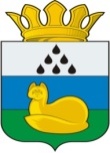 АДМИНИСТРАЦИЯ СОРОВОГО СЕЛЬСКОГО  ПОСЕЛЕНИЯУВАТСКОГО  МУНИЦИПАЛЬНОГО  РАЙОНАТЮМЕНСКОЙ ОБЛАСТИПОСТАНОВЛЕНИЕ__ ______ 2021 г. 	                 п.Демьянка 		                             ПРОЕКТ Об утверждении административного регламента предоставления муниципальной услуги «Предоставление порубочного билета и (или) разрешения на пересадку деревьев и кустарников»В соответствии с Федеральным законом от 10.01.2002 № 7-ФЗ «Об охране окружающей среды», Федеральным законом от 06.10.2003 № 131-ФЗ «Об общих принципах организации местного самоуправления Российской Федерации», руководствуясь статьей 6 Устава Сорового сельского поселения.1. Утвердить административный регламент предоставления муниципальной услуги «Предоставление порубочного билета и (или) разрешения на пересадку деревьев и кустарников» согласно приложению к настоящему постановлению.2. Положения административного регламента, регулирующие предоставление муниципальной услуги в электронной форме, применяются в сроки, определенные планом-графиком перехода на предоставление муниципальных услуг в электронной форме, утвержденным администрацией Сорового сельского поселения.3. Положения административного регламента, регулирующие предоставление муниципальной услуги государственным автономным учреждением Тюменской области «Многофункциональный центр предоставления государственных и муниципальных услуг в Тюменской области», вступают в силу со дня подписания соглашения о взаимодействии между администрацией Сорового сельского поселения и государственным автономным учреждением Тюменской области «Многофункциональный центр предоставления государственных и муниципальных услуг в Тюменской области» (далее - МФЦ).4. До вступления в силу соглашения, указанного в пункте 3 настоящего постановления, положения административного регламента, регулирующие предоставление муниципальной услуги МФЦ, реализуются администрацией Сорового сельского поселения.5. Действие настоящего постановления не распространяются на снос и (или) пересадку деревьев и кустарников, произрастающих на территориях кладбищ, земельных участков, предоставленных для индивидуального жилищного строительства, для ведения садоводства, огородничества, крестьянского (фермерского) и личного подсобного хозяйства, находящихся в собственности физических и юридических лиц, на земельных участках общего пользования в пределах территории садоводческого, огороднического или дачного некоммерческого объединения, а также на снос и (или пересадку) деревьев и кустарников, входящих в состав лесов, в том числе расположенных на землях, не относящихся к землям лесного фонда, и признанных объектами охраны окружающей среды.6. Ведущему специалисту администрации Сорового сельского поселения (В.М.Данилова) настоящее постановление:а) обнародовать путем размещения на информационных стендах в местах, установленных администрацией Сорового сельского поселения Уватского муниципального района Тюменской области;б) разместить на странице Сорового сельского поселения официального сайта Уватского муниципального района в информационно-телекоммуникационной сети «Интернет».7. Контроль за исполнением  настоящего постановления  оставляю за собой.Глава сельского поселения       				    	     С.В. БондаренкоПриложениек постановлению от __________ № ___Административный регламентпредоставления муниципальной услуги «Предоставление порубочного билета и (или) разрешения на пересадку деревьев и кустарников»I. Общие положения1.1. Предмет регулирования административного регламентаНастоящий административный регламент (далее – Регламент) устанавливает порядок и стандарт предоставления муниципальной услуги по предоставлению порубочного билета и (или) разрешения на пересадку деревьев и кустарников (далее – муниципальная услуга), разработан в целях повышения качества предоставления и доступности муниципальной услуги, создания комфортных условий для заявителей при предоставлении муниципальной услуги, определения сроков и последовательности действий (административных процедур) администрации Сорового сельского поселения (далее — Администрация).1.2. Круг заявителейМуниципальная услуга предоставляется физическим или юридическим лицам (далее – Заявитель). От имени Заявителя с целью получения муниципальной услуги может выступать иное лицо, имеющее право в соответствии с законодательством Российской Федерации либо в силу наделения его Заявителем в порядке, установленном законодательством Российской Федерации, полномочиями выступать от имени Заявителя при предоставлении муниципальной услуги (далее - представитель Заявителя).1.3. Справочная информацияСведения о месте нахождения и графике работы Администрации, государственного автономного учреждения Тюменской области «Многофункциональный центр предоставления государственных и муниципальных услуг в Тюменской области» (далее - МФЦ), справочные телефоны Администрации и МФЦ, в том числе телефоны - автоинформаторы размещены на странице Сорового сельского поселения сайта Уватского муниципального района в сети «Интернет», в электронном региональном реестре муниципальных услуг в соответствии с постановлением Правительства Тюменской области от 30.05.2011 № 173-п «О порядке формирования и ведения электронных региональных реестров государственных и муниципальных услуг (функций) Тюменской области».Справочная информация предоставляется Заявителю бесплатно непосредственно сотрудниками Администрации по телефонам для справок, а также электронным сообщением по адресу, указанному Заявителем.Доступ к справочной информации обеспечивается Заявителю без соблюдения каких-либо требований, в том числе без использования программного обеспечения, установка которого на технические средства Заявителя требует заключения лицензионного или иного соглашения с правообладателем программного обеспечения, предусматривающего взимание платы, регистрацию или авторизацию Заявителя, или предоставление им персональных данных.II. Стандарт предоставления муниципальной услуги2.1. Наименование муниципальной услугиПредоставление порубочного билета и (или) разрешения на пересадку деревьев и кустарников.Муниципальная услуга включает следующие услуги:1) предоставление порубочного билета и (или) разрешения на пересадку деревьев и кустарников в случаях:а) при проведении работ по ремонту, строительству, реконструкции зданий, строений, сооружений, автомобильных дорог, а также плановых работ по ремонту, строительству, реконструкции сетей инженерно-технического обеспечения;б) при проведении переустройства и (или) перепланировки жилого (нежилого) помещения, переводимого в нежилое (жилое), и (или) иных работ для обеспечения использования такого помещения в качестве жилого (нежилого) помещения;в) при размещении объектов некапитального строительства;г) при сносе зданий, сооружений;д) для восстановления нормативного светового режима в жилых и нежилых помещениях;е) для обеспечения нормальной видимости технических средств регулирования дорожного движения, безопасности движения транспорта и пешеходов на улично-дорожной сети при невозможности переноса данных технических средств;ж) для предотвращения разрушающего воздействия произрастающих деревьев и кустарников на здания, строения, сооружения;з) при проведении работ по благоустройству территории за счет средств местного бюджета;и) для устранения аварий на сетях инженерно-технического обеспечения, угрозы падения деревьев и кустарников, если ремонтные работы, состояние деревьев и кустарников не требуют их незамедлительного сноса и (или) пересадки;к) в целях устранения аварий и чрезвычайных ситуаций природного и техногенного характера и их последствий, устранения аварий на сетях инженерно-технического обеспечения, линейных объектов и (или) устранения угрозы падения аварийно-опасных деревьев и кустарников.2) принятие решения о внесении изменений в порубочный билет и (или) разрешение на пересадку деревьев и кустарников в части изменения количества деревьев и кустарников, подлежащих сносу (пересадке) (в случаях сноса (пересадки) деревьев и кустарников, указанных в подпунктах «а» - «и» пункта 1 настоящего подраздела);3) принятие решения о продлении срока действия порубочного билета и(или) разрешения на пересадку деревьев и кустарников.2.2. Наименование органа, предоставляющего муниципальную услугуПредоставление муниципальной услуги осуществляется Администрацией.Специалистом Администрации, непосредственно предоставляющим услугу, является ведущий специалист по управлению муниципальным имуществом (далее – Специалист).  Предоставление муниципальной услуги в части информирования граждан о порядке предоставления муниципальной услуги, приема документов, необходимых для предоставления муниципальной услуги, выдачи результата муниципальной услуги может осуществляться МФЦ в соответствии с заключенным соглашением о взаимодействии между Администрацией и МФЦ.2.3. Описание результата предоставления муниципальной услугиРезультатом предоставления муниципальной услуги является:а) при предоставлении порубочного билета и (или) разрешения на пересадку деревьев и кустарников:порубочный билет и (или) разрешение на пересадку деревьев и кустарников;сообщение об отказе в предоставлении порубочного билета и (или) разрешения на пересадку деревьев и кустарников.б) при принятии решения о внесении изменений в порубочный билет и (или) разрешение на пересадку деревьев и кустарников в части уточнения количества и (или) места расположения деревьев и кустарников, подлежащих сносу и (или) пересадке:распоряжение Администрации о внесении изменений в порубочный билет и (или) разрешение на пересадку деревьев и кустарников;сообщение об отказе во внесении изменений в порубочный билет и (или) разрешение на пересадку деревьев и кустарников.в) при принятии решения о продлении срока действия порубочного билета и (или) разрешения на пересадке деревьев и кустарников:распоряжение Администрации о продлении срока действия порубочного билета и (или) разрешения на пересадке деревьев и кустарников;сообщение об отказе в продлении срока действия порубочного билета и (или) разрешения на пересадке деревьев и кустарников.2.4. Срок предоставления муниципальной услугиСрок предоставления муниципальной услуги не должен превышать 20 календарных дней со дня поступления в Администрацию заявления о предоставлении муниципальной услуги и документов.2.5. Перечень нормативных правовых актов, регулирующих отношения, возникающие в связи с предоставлением муниципальной услугиПеречень нормативных правовых актов, регулирующих отношения, возникающие в связи с предоставлением муниципальной услуги (с указанием их реквизитов и источников официального опубликования) размещен на странице Сорового сельского поселения сайта Уватского муниципального района в сети «Интернет» в разделе «Нормативно-правовые акты», в электронном региональном реестре муниципальных услуг в соответствии с постановлением Правительства Тюменской области от 30.05.2011 № 173-п «О порядке формирования и ведения электронных региональных реестров государственных и муниципальных услуг (функций) Тюменской области».2.6. Исчерпывающий перечень документов, необходимых в соответствии с нормативными правовыми актами для предоставления муниципальной услуги и услуг, которые являются необходимыми и обязательными для предоставления муниципальной услуги, подлежащих представлению заявителем2.6.1. В целях сноса и (или) пересадки деревьев и кустарников Заявитель направляет заявление по форме, согласно приложению 1 к Регламенту (далее — заявление о выдаче порубочного билета) на бумажном носителе - при личном обращении в МФЦ или при личном обращении или путем почтового отправления в Администрацию; по форме, размещенной на интернет-сайте «Портал услуг Тюменской области» (www.uslugi.admtyumen.ru) (далее - Региональный портал) в форме электронного документа - с использованием «Личного кабинета» с приложением следующих документов:2.6.1.1. в случаях, указанных в подпунктах «а» - «г», «ж», «з» пункта 1 подраздела 2.1 Регламента:1) отдельные разделы проектной документации при проведении капитального ремонта зданий, строений, сооружений, сетей инженерно-технического обеспечения и их частей (объектов капитального строительства) в зависимости от содержания работ, выполняемых при капитальном ремонте объектов капитального строительства (в случаях, установленных подпунктами «а», «з» пункта 1 подраздела 2.1 Регламента);2) схема планировочной организации земельного участка, на которой обозначены произрастающие деревья и кустарники, подлежащие сносу и (или) пересадке, подготовленная Заявителем (в случаях, установленных подпунктами «а» - «г», «з» пункта 1 подраздела 2.1 Регламента);3) уведомление о переводе жилого (нежилого) помещения в нежилое (жилое) помещение, предусматривающее проведение работ по переустройству (перепланировке) или иных необходимых работ по ремонту, реконструкции, реставрации переводимого помещения (в случаях, установленных подпунктом «б» пункта 1 подраздела 2.1 Регламента);4) проект организации работ по сносу объекта капитального строительства (в случаях, установленных подпунктом «г» пункта 1 подраздела 2.1 Регламента);5) документы, подтверждающие право владения или пользования земельным участком, на котором произрастают деревья и кустарники, попадающие под снос и (или) пересадку (в случаях, установленных подпунктами «а» - «г», «з» пункта 1 подраздела 2.1 Регламента);6) протокол общего собрания собственников помещений многоквартирного дома, на котором принято решение о согласии собственников многоквартирного дома с благоустройством территории в соответствии со сметной документацией на выполнение работ по благоустройству территории либо проектной документацией (отдельными разделами проектной документации) на выполнение таких работ (в случаях, установленных Градостроительным кодексом Российской Федерации) (предоставляется в случае благоустройства дворовой территории, расположенной на земельном участке, входящем в состав общего имущества многоквартирного дома);7) документ, подтверждающий полномочия действовать от имени Заявителя (в случае направления заявления о выдаче порубочного билета представителем Заявителя).2.6.1.2. В случаях, указанных в подпунктами «д», «е», «и» пункта 1 подраздела 2.1 Регламента:1) документы, подтверждающие нарушение требований действующего законодательства, включая требования санитарных, строительных и иных норм, правил, стандартов, нормативов, если снос и (или) пересадка деревьев и кустарников требуется в целях восстановления указанных требований;2) схема планировочной организации земельного участка, на которой обозначены произрастающие деревья и кустарники, подлежащие сносу и (или) пересадке, подготовленная Заявителем;3) материалы фотосъемки деревьев и кустарников, снос которых необходима в целях восстановления требований действующего законодательства, включая требования санитарных, строительных и иных норм, правил, стандартов, нормативов;4) документы, подтверждающие право владения или пользования земельным участком, на котором произрастают деревья и кустарники, попадающие под снос и (или) пересадку;5) документ, подтверждающий полномочия действовать от имени Заявителя (в случае направления заявления о выдаче порубочного билета представителем Заявителя).2.6.2. В целях внесения изменений в порубочный билет и (или) разрешение на пересадку деревьев и кустарников и (или) продления срока их действия Заявитель направляет заявление по форме, согласно приложению 2, 3 к Регламенту (далее — заявление о внесении изменений) на бумажном носителе - при личном обращении в МФЦ или при личном обращении или путем почтового отправления в Администрацию, по форме, размещенной на Региональном портале в форме электронного документа - с использованием «Личного кабинета» с приложением следующих документов:2.6.2.1. В случаях внесении изменений в порубочный билет и (или) разрешение на пересадку в части уточнения количества и (или) места расположения деревьев и кустарников:1) документ, подтверждающий полномочия действовать от имени Заявителя (в случае направления заявления о внесении изменений представителем Заявителя); 2) проектную документацию на строительство, реконструкцию линейных объектов и их частей, объектов капитального строительства и их частей, за исключением строительства, реконструкции объектов индивидуального жилищного строительства (отдельно стоящих жилых домов с количеством этажей не более чем три, предназначенных для проживания одной семьи), или отдельные разделы проектной документации при проведении капитального ремонта объектов капитального строительства в зависимости от содержания работ, выполняемых при капитальном ремонте объектов капитального строительства, за исключением объектов индивидуального жилищного строительства (отдельно стоящих жилых домов с количеством этажей не более чем три, предназначенных для проживания одной семьи);3) схему планировочной организации земельного участка, на которой обозначены произрастающие деревья и кустарники, подлежащие сносу и (или) пересадке, подготовленная Заявителем (если изменяемое количество подлежащих сносу и (или) пересадке деревьев и кустарников произрастает за пределами границ земельного участка, учтенного при выдаче порубочного билета и (или) разрешения на пересадку);4) документы, подтверждающие право владения или пользования земельным участком, на котором произрастают деревья и кустарники, попадающие под сно и (или) пересадку.2.6.2.2. В случаях продления срока действия порубочного билета и (или) разрешения на пересадку:1) документ, подтверждающий полномочия действовать от имени Заявителя (в случае направления заявления о внесении изменений представителем Заявителя); 2) документы, подтверждающие право владения или пользования земельным участком, на котором произрастают деревья и кустарники, попадающие под снос и (или) пересадку.2.6.3. Документ, подтверждающий полномочия представителя Заявителя, в случае если заявление о выдаче порубочного билета или заявление о внесении изменений подается представителем Заявителя (при личном приеме предоставляется оригинал документа, который подлежит возврату представителю Заявителя после удостоверения его полномочий и заверения копии; посредством почтового отправления - предоставляется оригинал или заверенная в порядке, установленном законодательством Российской Федерации копия; при обращении в электронной форме прикрепляется электронная копия документа или электронный документ подтверждающий полномочия представителя Заявителя, выданный организацией и удостоверенный усиленной квалифицированной электронной подписью (далее - квалифицированная подпись) правомочного должностного лица организации или выданный физическим лицом и удостоверенный усиленной квалифицированной подписью нотариуса).Предоставление документа, подтверждающего полномочия представителя Заявителя, в случае подачи заявления о предоставлении муниципальной услуги представителем Заявителя, не является обязательным в случае, когда от имени юридического лица действует лицо, имеющее право действовать без доверенности, и в случаях, когда законный представитель физического лица действует на основании свидетельства о рождении, выданного органами записи актов гражданского состояния Российской Федерации, или документов, выданных органами опеки и попечительства в соответствии с законодательством Российской Федерации.2.6.4. При направлении заявления о выдаче порубочного билета или заявления о внесении изменений по почте к нему прикладывается заверенная в установленном действующим законодательством порядке копия документа, удостоверяющего личность Заявителя или представителя Заявителя (в случае направления заявления представителем Заявителя).2.6.5. Документы, указанные в подпунктах 1, 3, 5 пункта 2.6.1.1, подпунктах 1, 4 пункта 2.6.1.2, подпункте 2 пункта 2.6.2.1, подпункте 2 пункта 2.6.2.2 Регламента предоставляются Заявителем в случаях отсутствия данных документов в распоряжении органа государственной власти, органа местного самоуправления либо подведомственных государственным органам или органам местного самоуправления организаций.В случае предоставления муниципальной услуги в части продления срока выполнения работ по сносу и (или) пересадке деревьев и кустарников, заявление о предоставлении муниципальной услуги подается в течение срока действия порубочного билета и (или) разрешения на пересадку деревьев и кустарников.2.6.6. В случае фактического сноса и (или) пересадки деревьев и кустарников в случаях, установленных подпунктом «к» пункта 1 подраздела 2.1 Регламента заявление о выдаче порубочного билета должно быть подано не позднее 5 рабочих дней со дня осуществления сноса и (или) пересадке, указанного в актах о сносе и (или) пересадке деревьев и кустарников, с приложением материалов фотосъемки, подтверждающие состояние деревьев и кустарников, подлежащих сносу.2.7. Исчерпывающий перечень документов, необходимых в соответствии с нормативными правовыми актами для предоставления муниципальной услуги, которые находятся в распоряжении государственных органов, органов местного самоуправления и иных органов, участвующих в предоставлении муниципальных услуг, и которые заявитель вправе представить2.7.1. Документы, сведения (информация) которые запрашиваются в порядке межведомственного информационного взаимодействия путем направления Отделом следующих запросов в случае их непредставления Заявителем по желанию:1) в органы местного самоуправления, исполнительные органы государственной власти о предоставлении:- правоустанавливающих документов на земельный участок;- проектной документаций (отдельные разделы проектной документации) на строительство, реконструкцию линейных объектов и их частей, объектов капитального строительства и их частей (в случае если проектная документация передана в государственные информационные системы обеспечения градостроительной деятельности);- договора (государственный или муниципальный контракт) с организацией, уполномоченной на установку и (или) эксплуатацию технических средств регулирования дорожного движения (при установке и (или) эксплуатации технических средств регулирования дорожного движения) (за исключением случаев подачи заявления учреждением, осуществляющим такую деятельность в соответствии с уставом данного учреждения);- муниципального контракта на выполнение работ по благоустройству территории за счет средств местного бюджета или соглашение о предоставлении субсидии на проведение работ по благоустройству дворовой территории;- уведомления о переводе жилого (нежилого) помещения в нежилое (жилое) помещение, предусматривающее проведение работ по переустройству (перепланировке) или иных необходимых работ по ремонту, реконструкции, реставрации переводимого помещения;2) в Федеральное автономное учреждение «Главное управление государственной экспертизы», Государственное автономное учреждение Тюменской области «Управление государственной экспертизы проектной документации» о предоставлении:- положительного заключения экспертизы проектной документации объектов капитального строительства и государственной экологической экспертизы в случаях, когда проведение таких экспертиз требуется в соответствии с действующим законодательством Российской Федерации;3) в Федеральную службу по аккредитации о предоставлении:- сведений об аккредитации юридического лица, выдавшего положительное заключение негосударственной экспертизы проектной документации;4) в Управление федеральной службы по надзору в сфере защиты прав потребителей и благополучия человека по Тюменской области о предоставлении:- документа о произрастании деревьев и кустарников с нарушением санитарно-эпидемиологических требований (в случае его выдачи органом, осуществляющим федеральный государственный санитарно-эпидемиологический надзор);- документа о нарушении требований уровня освещенности помещений жилых, общественных зданий и территорий, больниц, родильных домов и других лечебных стационаров (в случае его выдачи органом, осуществляющим федеральный государственный санитарно-эпидемиологический надзор);5) в органы опеки и попечительства о предоставлении сведений из приказа (постановления) об установлении опеки (попечительства) (в случае подачи заявления о выдаче порубочного билета или заявления о внесении изменений представителем Заявителя, действующего на основании приказа (постановления) об установлении опеки (попечительства), принятого органами опеки и попечительства в соответствии с законодательством Российской Федерации);6) в органы записи актов гражданского состояния Российской Федерации о предоставлении сведений о государственной регистрации актов о рождении (в случае подачи заявления о выдаче порубочного билета или заявления о внесении изменений представителем Заявителя, действующего на основании свидетельства о рождении ребенка, выданного органами записи актов гражданского состояния Российской Федерации).2.7.2. Документы, указанные в пункте 2.7.1 Регламента, Заявитель вправе представить по собственной инициативе при обращении за предоставлением муниципальной услуги.2.8. Исчерпывающий перечень оснований для отказа в приеме документов, необходимых для предоставления муниципальной услугиВыявление в результате проверки несоблюдения условий признания действительности квалифицированной подписи, установленных статьей 11 Федерального закона от 06.04.2011 №63-ФЗ «Об электронной подписи» (далее - Федеральный закон №63-ФЗ).2.9. Исчерпывающий перечень оснований для отказа в предоставлении муниципальной услуги или приостановления предоставления муниципальной услуги2.9.1. Основания для отказа в предоставлении муниципальной услуги:2.9.1.1. Основаниями для принятия решения об отказе в выдаче порубочного билета и (или) разрешения на пересадку деревьев и кустарников являются:1) непредставление Заявителем документов, указанных в пункте 2.6.1.Регламента, либо их представление с нарушением требований, установленных пунктами 2.6.3-2.6.5 Регламента;2) произрастание деревьев и кустарников, указанных в заявлении о выдаче порубочного билета или заявления о внесении изменений, вне границ земельного участка, правообладателем которого является Заявитель;3) несоответствие количества и (или) вида деревьев и кустарников, указанных в заявлении о выдаче порубочного билета или заявления о внесении изменений, количеству и (или) виду деревьев и кустарников, указанных в проектной документации, отдельных разделах проектной документации для осуществления строительства, реконструкции, капитального ремонта объектов капитального строительства в зависимости от содержания работ (в случаях, если требуется предоставление проектной документации);4) неявка Заявителя для проведения обследования деревьев и кустарников, подлежащих сносу и (или) пересадке на основании подпунктами «а» - «е» пункта 1 подраздела 2.1 Регламента;5) неоплата (неполная оплата) компенсационной стоимости.2.9.1.2. Основаниями для принятия решения об отказе во внесении изменений в порубочный билет и (или) разрешение на пересадку деревьев и кустарников в части уточнения количества и (или) места расположения деревьев и кустарников, подлежащих сносу и (или) пересадке:1) непредставление Заявителем документов, указанных в пункте 2.6.2.1 настоящего Порядка, либо их представление с нарушением требований, установленных пунктами 2.6.3-2.6.5 Регламента;2) произрастание деревьев и кустарников, указанных в заявлении о внесении изменений, вне границ земельного участка, находящегося в пользовании Заявителя;3) несоответствие количества и (или) вида деревьев и кустарников, указанных в заявлении о внесении изменений, количеству и (или) виду деревьев и кустарников, указанных в проектной документации, отдельных разделах проектной документации для осуществления строительства, реконструкции, капитального ремонта объектов капитального строительства в зависимости от содержания работ (в случаях, если требуется предоставление проектной документации);4) неявка Заявителя для проведения обследования деревьев и кустарников, подлежащих сносу и (или) пересадке на основании подпунктами «а» - «е» пункта 1 подраздела 2.1 Регламента;5) неоплата (неполная оплата) компенсационной стоимости.2.9.1.3. Основаниями для принятия решения об отказе в продлении срока действия порубочного билета и (или) разрешения на пересадку деревьев и кустарников:1) непредставление Заявителем документов, указанных в пункте 2.6.2.2. Регламента, либо их представление с нарушением требований, установленных пунктами 2.6.3 - 2.6.5 Регламента;2) прекращение действия порубочного билета и (или) разрешения на пересадку деревьев и кустарников на день подачи заявления о внесении изменений;3) истечение срока действия разрешения на строительство, при осуществлении строительства (реконструкции) объектов капитального строительства в зависимости от содержания работ, выданного федеральным органом исполнительной власти, органом исполнительной власти Тюменской области или Администрацией в соответствии с их компетенцией, в случаях, когда выдача разрешения требуется в соответствии с действующим законодательством Российской Федерации.2.9.2.Основания для приостановления предоставления муниципальной услуги отсутствуют.2.10. Способы, размер и основания взимания платы за предоставление муниципальной услугиВ случаях, установленных подпунктами «а» - «е» пункта 1 подраздела 2.1 Регламента, выдача порубочного билета и (или) разрешения на пересадку деревьев и кустарников осуществляется при условии оплаты Заявителем компенсационной стоимости, определенной в соответствии с порядком расчета компенсационной стоимости деревьев и кустарников, утвержденным постановлением администрации Сорового сельского поселения от 21.04.2017 №3 «Об утверждении Порядка выдачи разрешения на снос зеленых насаждений на территории Сорового сельского поселения Уватского муниципального района» (в ред. постановления от 17.12.2020 №11), за исключением случаев осуществления работ по сносу и (или) пересадке деревьев и кустарников, финансируемых за счет средств местного бюджета.	В случаях, установленных подпунктами «ж» - «и» пункта 1 подраздела 2.1 Регламента, снос и (или) пересадка деревьев и кустарников осуществляются без составления акта расчета компенсационной стоимости и без оплаты компенсационной стоимости.Пересадка и (или) обрезка деревьев и кустарников осуществляются без составления акта расчета компенсационной стоимости и без оплаты компенсационной стоимости.Снос и (или) пересадка деревьев и кустарников в случаях, установленных подпунктом «к» пункта 1 подраздела 2.1 Регламента, осуществляется без выдачи порубочного билета, составления акта расчета компенсационной стоимости и без оплаты компенсационной стоимости.2.11. Перечень услуг, которые являются необходимыми и обязательными для предоставления муниципальной услуги и способы, размер и основания взимания платы за предоставление услуг, которые являются необходимыми и обязательными для предоставления муниципальной услугиУслуги, которые являются необходимыми и обязательными для предоставления муниципальной услуги, отсутствуют.В связи с отсутствием услуг, которые являются необходимыми и обязательными для предоставления муниципальной услуги, взимание платы за предоставление таких услуг не предусмотрено.2.12. Максимальный срок ожидания в очереди при подаче заявления, услуги, предоставляемой организацией, участвующей в предоставлении муниципальной услуги и при получении результата предоставления таких услугВремя ожидания в очереди при подаче заявления о предоставлении муниципальной услуги не должно превышать 15 минут.Время ожидания в очереди при получении результата муниципальной услуги не должно превышать 15 минут.2.13. Срок регистрации заявления о предоставлении муниципальной услуги и услуги, предоставляемой организацией, участвующей в предоставлении муниципальной услугиРегистрация заявления о предоставлении муниципальной услуги при личном обращении Заявителя не должна превышать 15 минут.При поступлении заявления о выдаче порубочного билета или заявления о внесении изменений в Администрацию в электронной форме, посредством почтового отправления в рабочие дни в пределах графика работы Администрации - в день его поступления, в выходные или праздничные дни, а также вне графика работы – в первый рабочий день, следующий за днем его поступления.2.14. Требования к помещениям, в которых предоставляются муниципальная услуга, услуга, предоставляемая организацией, участвующей в предоставлении муниципальной услуги, к месту ожидания и приема заявителей, размещению и оформлению визуальной, текстовой и мультимедийной информации о порядке предоставления таких услуг, в том числе к обеспечению доступности для инвалидов указанных объектов в соответствии с законодательством Российской Федерации о социальной защите инвалидов2.14. Требования к помещениям, в которых предоставляются муниципальная услуга, услуга, предоставляемая организацией, участвующей в предоставлении муниципальной услуги, к месту ожидания и приема заявителей, размещению и оформлению визуальной, текстовой и мультимедийной информации о порядке предоставления таких услуг, в том числе к обеспечению доступности для инвалидов указанных объектов в соответствии с законодательством Российской Федерации о социальной защите инвалидов:2.14.1. Помещения для предоставления муниципальной услуги размещаются по адресу: Тюменская область, Уватский район, п.Демьянка, мкр.Железнодорожный, 1. Адреса размещения МФЦ указаны на официальным сайте МФЦ в информационно-телекоммуникационной сети «Интернет» (www.mfcto.ru)Помещения для предоставления муниципальной услуги должны соответствовать комфортным условиям для Заявителей (представителей Заявителей) и оптимальным условиям работы сотрудников Администрации.Помещения обозначаются табличками с указанием номеров помещений (окон), должности и фамилии лица, осуществляющего прием Заявителей (представителей Заявителей), также обеспечиваются необходимым для предоставления муниципальной услуги оборудованием (компьютерами, средствами связи, включая информационно-телекоммуникационную сеть «Интернет», оргтехникой), канцелярскими принадлежностями, наглядной информацией, стульями и столами, необходимыми для заполнения Заявителями (представителями Заявителей) заявления о выдаче порубочного билета или заявления о внесении изменений, и оборудуется местами ожидания, средствами пожаротушения и оповещения о возникновении чрезвычайной ситуации, доступными местами общего пользования (туалетами).Места ожидания оборудуются местами для сидения (стульями, кресельными сидениями, скамьями). Количество мест ожидания определяется исходя из фактической нагрузки и возможностей для их размещения в здании.2.14.2. Места, предназначенные для ознакомления Заявителей (представителей Заявителей) с информационными материалами, оборудуются информационными стендами с визуальной и текстовой информацией. На информационных стендах размещается следующая текстовая информация:- о режиме работы, номерах телефонов, факсов, адресах электронной почты Администрации;- о номерах кабинетов (окон), где осуществляются прием и устное информирование граждан; фамилии, имена, отчества сотрудников Администрации, осуществляющих прием и устное информирование граждан;- информация, которая в соответствии с пунктом 1.3 раздела 1, пунктом 2.5 раздела 2 и разделом 5 настоящего Регламента, размещена на сайте Администрации в сети Интернет по адресу: uvatregion.ru,  а также в электронном региональном реестре муниципальных услуг (функций) Тюменской области в соответствии с постановлением Правительства Тюменской области от 30.05.2011 № 173-п «О порядке формирования и ведения электронных региональных реестров государственных и муниципальных услуг (функций) Тюменской области»;- образец заявления о выдаче порубочного билета или заявления о внесении изменений и перечень прилагаемых к нему документов.Основными требованиями к оформлению визуальной и текстовой информации являются достоверность предоставляемой информации, четкость в изложении информации, полнота информирования, наглядность форм предоставляемой информации, удобство и доступность получения информации.2.14.3. К помещениям предъявляются требования по обеспечению беспрепятственного доступа инвалидов, установленные законодательством Российской Федерации о социальной защите инвалидов, с учетом действующих параметров помещений, в том числе:- наличие выделенной стоянки автотранспортных средств для инвалидов;- обеспечение возможности беспрепятственного доступа к помещениям, в которых предоставляется муниципальная услуга, к местам ожидания и приема, в том числе наличие поручней, пандусов, раздвижных дверей, доступных входных групп, санитарно-гигиенических помещений;- обеспечение достаточной ширины дверных проемов, лестничных маршей, площадок;- обеспечение возможности самостоятельного передвижения по территории, на которой расположены помещения, в которых предоставляется муниципальная услуга, входа и выхода из него;- размещение информации с учетом ограничения жизнедеятельности инвалидов;- сопровождение инвалидов, имеющих стойкие расстройства функции зрения и самостоятельного передвижения, и оказание им помощи;- допуск в помещения, в которых предоставляется муниципальная услуга собаки-проводника при наличии документа, подтверждающего ее специальное обучение;- оказание сотрудниками Администрации помощи инвалидам в преодолении барьеров, мешающих получению ими услуги наравне с другими лицами.Требования к помещениям МФЦ, в которых предоставляется муниципальная услуга, залы ожидания, места для заполнения заявлений о предоставлении муниципальной услуги, информационные стенды с образцами их заполнения и перечнем документов, необходимых для предоставления муниципальной услуги установлены Правилами организации деятельности многофункциональных центров предоставления государственных и муниципальных услуг, утвержденными Постановлением Правительства РФ от 22.12.2012 №1376.2.15. Показатели доступности и качества муниципальной услуги2.15.1. Показателями доступности муниципальной услуги являются:наличие полной, достоверной и доступной для Заявителя информации о предоставлении муниципальной услуги, способах, порядке и условиях ее получения, в том числе с использованием информационно-телекоммуникационных технологий;наличие помещений, оборудования и оснащения, отвечающих требованиям Регламента;соблюдение режима работы Администрации и МФЦ при предоставлении муниципальной услуги;возможность получения информации о ходе предоставления муниципальной услуги, в том числе с использованием информационно-коммуникационных технологий;2.15.2. Показателями качества муниципальной услуги являются:соблюдение сроков и последовательности административных процедур, установленных Регламентом;отсутствие обоснованных жалоб на действия (бездействие) и решения сотрудников Администрации и МФЦ, участвующих в предоставлении муниципальной услуги;количество взаимодействий Заявителя с сотрудниками Администрации и МФЦ при предоставлении муниципальной услуги и их продолжительность. 2.16. Иные требования, в том числе требования, учитывающие в том числе особенности предоставления муниципальной услуги в многофункциональных центрах предоставления государственных и муниципальных услуг, особенности предоставления муниципальной услуги по экстерриториальному принципу (в случае, если муниципальная услуга предоставляется по экстерриториальному принципу) и особенности предоставления муниципальной услуги в электронной форме2.16.1 При предоставлении муниципальной услуги в электронной форме Заявитель вправе:а) получить информацию о порядке и сроках предоставления муниципальной услуги, размещенную на Едином портале государственных и муниципальных услуг (функций) (www.gosuslugi.ru) (далее - Единый портал) или Региональном портале;б) осуществить предварительную запись на личный прием в МФЦ через официальный сайт МФЦ в информационно-телекоммуникационной сети «Интернет» (www.mfcto.ru);в) подать заявление о выдаче порубочного билета или заявления о внесении изменений в форме электронного документа с использованием «Личного кабинета» Регионального портала посредством заполнения электронной формы Заявления;г) получить сведения о ходе рассмотрения заявления о выдаче порубочного билета или заявления о внесении изменений, поданного в электронной форме;д) получить результат предоставления муниципальной услуги в форме электронного документа на Региональном портале;е) подать жалобу на решение и действие (бездействие) органа, предоставляющего муниципальную услугу, МФЦ, организаций, указанных в части 1.1 статьи 16 Федерального закона от 27.07.2010 № 210-ФЗ «Об организации предоставления государственных и муниципальных услуг», а также их должностных лиц, муниципальных служащих, работников посредством сайта Администрации в порядке досудебного (внесудебного) обжалования.2.16.2. Иных требований, в том числе учитывающих особенности предоставления муниципальной услуги в МФЦ, не предусмотрено.III. Состав, последовательность и сроки выполнения административных процедур (действий), требования к порядку их выполнения, в том числе особенности выполнения административных процедур (действий) в электронной форме, а также особенности выполнения административных процедур в МФЦ3.1. Перечень и особенности исполнения административных процедур3.1.1. Предоставление муниципальной услуги включает в себя следующие административные процедуры:а) прием и регистрация заявления о предоставлении муниципальной услуги и документов, необходимых для предоставления муниципальной услуги;б) рассмотрение заявления о предоставлении муниципальной услуги и документов, необходимых для предоставления муниципальной услуги, направление (выдача) результата предоставления муниципальной услуги;в) исправление допущенных опечаток и ошибок в выданных в результате предоставления муниципальной услуги документах.Доступ Заявителей к сведениям о муниципальной услуге, возможность получения сведений о ходе рассмотрения заявления о предоставлении муниципальной услуги, взаимодействие органа, предоставляющего муниципальную услугу, с организациями, участвующими в предоставлении муниципальной услуги, обеспечиваются посредством Единого порталаПолучение Заявителем результата предоставления муниципальной услуги (по выбору Заявителя), иные действия, необходимые для предоставления муниципальной услуги в электронной форме, обеспечиваются посредством Регионального портала.3.1.2. Особенности выполнения отдельных административных процедур в МФЦ3.1.2.1. При предоставлении муниципальной услуги в МФЦ заявитель вправе:а) получать информацию о порядке предоставления муниципальной услуги в МФЦ, о ходе рассмотрения заявления о предоставлении муниципальной услуги (в части процедур, выполняемых в МФЦ, а также процедур, выполняемых Администрацией, информация о ходе выполнения которых передается в МФЦ), по иным вопросам, связанным с предоставлением муниципальной услуги, а также имеет право на консультирование о порядке предоставления муниципальной услуги в МФЦ;б) осуществить предварительную запись на прием в МФЦ для подачи документов и для получения результата муниципальной услуги, в том числе в случае подачи заявления о выдаче порубочного билета или заявления о внесении изменений в электронном виде и если заявитель выбрал способ получения результата муниципальной услуги в МФЦ. Запись на прием в МФЦ осуществляется через официальный сайт МФЦ в информационно-телекоммуникационной сети «Интернет» (www.mfcto.ru).3.1.2.2. Административные процедуры, предусмотренные пунктом 3.1.2.1. Регламента, выполняются в соответствии с Правилами организации деятельности многофункциональных центров предоставления государственных и муниципальных услуг, утвержденными постановлением Правительства Российской Федерации от 22.12.2012 № 1376, Стандартом обслуживания заявителей в Государственном автономном учреждении Тюменской области «Многофункциональный центр предоставления государственных и муниципальных услуг в Тюменской области», утвержденного постановлением Правительства Тюменской области от 08.12.2017 №610-п. 3.2. Прием и регистрация заявления о предоставлении муниципальной услуги и документов, необходимых для предоставления муниципальной услуги3.2.1. Основанием для начала административной процедуры является личное обращение Заявителя в МФЦ с заявлением о предоставлении муниципальной услуги и приложенными к нему документами, установленными подразделом 2.6 Регламента (далее – Документы) или поступление заявления о предоставлении муниципальной услуги и Документов в Администрацию личным обращением, или в электронном виде, посредством почтового отправления.3.2.2. В ходе личного приема Заявителя сотрудник МФЦ, Специалист:а) устанавливает личность обратившегося Заявителя путем проверки документа, удостоверяющего его личность (в случае обращения представителя Заявителя устанавливает наличие у него полномочий путем проверки документа, подтверждающего полномочия представителя);б) информирует Заявителя о порядке и сроках предоставления муниципальной услуги;в) обеспечивает заполнение заявления о предоставлении муниципальной услуги, после этого предлагает Заявителю убедиться в правильности внесенных в заявление о предоставлении муниципальной услуги данных и подписать заявление о предоставлении муниципальной услуги или обеспечивает прием такого заявления в случае, если Заявитель самостоятельно его оформил. Проверяет наличие документов, которые в силу подраздела 2.6 Регламента Заявитель должен предоставить самостоятельно;г) обеспечивает регистрацию заявления о предоставлении муниципальной услуги, а также выдачу Заявителю под личную подпись расписки о приеме заявления о предоставлении муниципальной услуги и Документов. При поступлении заявления о предоставлении муниципальной услуги от МФЦ, принятого от Заявителя в рамках личного приема в МФЦ, Специалист обеспечивает его регистрацию в Журнале регистрации заявлений на предоставление порубочного билета и (или) разрешения на пересадку деревьев и кустарников (далее – Журнал).3.2.3. При поступлении заявления о предоставлении муниципальной услуги и Документов в электронной форме Специалист:проверяет подлинность электронной подписи (электронных подписей) в соответствии с требованиями законодательства, регулирующего отношения в области использования электронных подписей; обеспечивает регистрацию заявления о предоставлении муниципальной услуги в Журнале. При этом заявление о предоставлении муниципальной услуги получает статусы «Принято ведомством» или «В обработке», что отражается в «Личном кабинете» Регионального портала.В случае подписания заявления о предоставлении муниципальной услуги и (или) Документов квалифицированной подписью, Специалист проводит проверку действительности квалифицированной подписи, с использованием которой подписано заявление о выдаче порубочного билета или заявления о внесении изменений и Документы, предусматривающую проверку соблюдения условий, указанных в статье 11 Федерального закона от 06.04.2011 №63-ФЗ «Об электронной подписи» (далее - проверка квалифицированной подписи).В случае если в результате проверки квалифицированной подписи будет выявлено несоблюдение установленных условий признания ее действительности, Специалист в течение 3 календарных дней со дня завершения проведения такой проверки принимает решение об отказе в приеме к рассмотрению заявления о предоставлении муниципальной услуги и направляет Заявителю уведомление об этом в электронной форме с указанием пунктов статьи 11 Федерального закона от 06.04.2011 №63-ФЗ «Об электронной подписи», которые послужили основанием для принятия указанного решения. Такое уведомление подписывается квалифицированной подписью Специалиста и направляется по адресу электронной почты Заявителя либо в его «Личный кабинет» на Региональном портале.После получения уведомления об отказе в приеме к рассмотрению заявления о предоставлении муниципальной услуги Заявитель вправе обратиться повторно с заявлением о предоставлении муниципальной услуги, устранив нарушения, которые послужили основанием для отказа в приеме к рассмотрению первичного обращения.3.2.4. При поступлении заявления о предоставлении муниципальной услуги и Документов посредством почтового отправления Специалист, ответственный за прием заявлений о выдаче порубочного билета или заявления о внесении изменений обеспечивает их регистрацию в Журнале.В случае направления Заявителем Документов посредством почтового отправления, верность копий направляемых Заявителем Документов должна быть засвидетельствована в нотариальном порядке.3.3. Рассмотрение заявлений о выдаче порубочного билета, о внесении изменений в части уточнения количества и (или) места расположения деревьев и кустарников, подлежащих сносу и (или) пересадке в случаях, установленных подпунктами «а» - «е» пункта 1 подраздела 2.1 Регламента.3.3.1. Основанием для начала административной процедуры является окончание административной процедуры, установленной подразделом 3.2 Регламента.3.3.2. При непредставлении документов, указанных в пункте 2.7.1 Регламента, Заявителем самостоятельно, Специалист не позднее 5 календарных дней, следующих за днем поступления заявления о выдаче порубочного билета или о внесении изменений и Документов, осуществляет подготовку и направление межведомственных запросов по системе межведомственного электронного взаимодействия Тюменской области либо посредством внутриведомственного взаимодействия со структурными подразделениями Администрации в органы и организации, указанные в пункте 2.7.1 Регламента.При предоставлении Заявителем самостоятельно документов, указанных в пункте 2.7.1 Регламента, межведомственное электронное взаимодействие не проводится.3.3.3. Специалист в течение 3 календарных дней со дня поступления в Администрацию запрашиваемой информации (документов) с использованием системы межведомственного информационного взаимодействия, или со дня регистрации заявления о выдаче порубочного билета, о внесении изменений и Документов, в случае предоставления документов, указанных в пункте 2.7.1 Регламента Заявителем самостоятельно, осуществляет проверку заявления о выдаче порубочного билета, о внесении изменений, Документов и полученных в ходе межведомственного электронного взаимодействия документов (сведений) на предмет наличия оснований для отказа в предоставлении муниципальной услуги, установленных подпунктами 1, 2 пункта 2.9.1.1, подпунктами 1, 2, 3 пункта 2.9.1.2 подразделом 2.9 Регламента.3.3.4. При наличии оснований для отказа в предоставлении муниципальной услуги, Специалист в течение 2 рабочих дней, следующих за днем окончания административной процедуры, установленной пунктом 3.3.3 Регламента, осуществляет подготовку проекта уведомления об отказе в предоставлении муниципальной услуги и передает его на подпись главе Сорового сельского поселения. Глава Сорового сельского поселения подписывает отказ в предоставлении муниципальной услуги в течение 2 рабочих дней со дня получения проекта отказа в предоставлении муниципальной услуги. Специалист в день подписания отказа в предоставлении муниципальной услуги осуществляет его регистрацию в Журнале и обеспечивает его направление выбранным Заявителем способом.В проекте отказа в предоставлении муниципальной услуги указываются конкретные основания из установленных в подразделе 2.9 Регламента, а также положения заявления о выдаче порубочного билета, о внесении изменений или Документов, в отношении которых выявлены такие основания. Отказ в предоставлении муниципальной услуги не препятствует повторной подаче документов при устранении причины (основания) для отказа. 3.3.5. При отсутствии оснований для отказа в предоставлении муниципальной услуги, указанных в подпунктах 1, 2 пункта 2.9.1.1, в подпунктах 1, 2, 3 пункта 2.9.1.2 подразделом 2.9 Регламента Специалист:- в течение 1 рабочего дня со дня окончания административной процедуры, установленной пунктом 3.3.3 Регламента и не позднее чем за 2 календарных дня до даты проведения обследования направляется уведомление Заявителю о дате и месте проведения обследования. В уведомлении указывается, что неявка Заявителя для проведения обследования деревьев и кустарников, подлежащих сносу на основании подпунктов «а» - «е» пункта 1 подраздела 2.1 Регламента, является основанием для отказа в предоставлении муниципальной услуги;- осуществляет обследование деревьев и кустарников либо обследование места произрастания снесенных деревьев и кустарников в течение 2 календарных дней, следующих за днем окончания административной процедуры, установленной пунктом 3.3.3.В случае, если по результатам осмотра установлено, что достичь цели сноса деревьев и кустарников либо восстановить требования законодательства возможно путем пересадки и (или) обрезки деревьев и кустарников, данный факт отражается в акте осмотра для учета при принятии решения о предоставлении муниципальной услуги;- в день обследования деревьев и кустарников осуществляет подготовку акт осмотра деревьев и кустарников, который подписывается присутствующими на осмотре Специалистом и Заявителем. Один экземпляр акта осмотра вручается под подпись Заявителю, второй экземпляр передается в Администрацию.В случае неявки Заявителя для проведения обследования деревьев и кустарников, попадающих под снос, уведомленного в порядке и сроки, указанные а настоящем подпункте Регламента, обследование деревьев и кустарников не проводится, и Специалист осуществляет подготовку и подписание проекта отказа в предоставлении муниципальной услуги в соответствии с подпунктом 4 пункта 2.9.1.1, подпунктом 4 пункта 2.9.1.2 Регламента в порядке установленном пунктом 3.3.4 Регламента.- в течение 2 календарных дней со дня подготовки акта осмотра деревьев и кустарников осуществляет подготовку и направление Заявителю способом, указанным в заявлении о выдаче порубочного билета или о внесении изменений, акта расчета компенсационной стоимости деревьев и кустарников (за исключением случаев рассмотрения заявления о выдаче порубочного билета в связи с пересадкой деревьев и кустарников или о снесении изменений в него).В случае если в результате осмотра деревьев и кустарников при рассмотрении заявления о внесении изменений в порубочный билет установлено увеличение или уменьшение количества деревьев, изменение параметров ранее обследованных деревьев, влияющих на расчет компенсационной стоимости, в расчете компенсационной стоимости указываются количество, породы и диаметр деревьев указанные в акте осмотра деревьев и кустарников составленном при рассмотрении заявления о выдаче порубочного билета и количество, породы и диаметр деревьев указанные в акте осмотра деревьев и кустарников составленном при рассмотрении заявления о внесении изменений в порубочный билет. Расчет компенсационной стоимости определяется исходя из разницы количество, породы и диаметр деревьев и кустарников установленных при составлении вышеуказанных актов осмотра деревьев и кустарников. В случае установления излишне уплаченной компенсационной стоимости Заявитель вправе подать заявление о возврате денежных средств в порядке установленном подразделом 3.7 Регламента;- в случае рассмотрения заявления о выдаче порубочного билета и (или) внесение изменений в него Специалист в течение 2 календарных дней со дня оплаты компенсационной стоимости деревьев и кустарников, указанного в акте расчета компенсационной стоимости деревьев и кустарников осуществляет подготовку порубочного билета, внесение изменений в него или в течение 2 календарных дней со дня окончания срока оплаты компенсационной стоимости в случае неуплаты (неполной оплаты) компенсационной стоимости деревьев и кустарников осуществляет подготовку отказа в предоставлении муниципальной услуги в соответствии с пунктом 5 пункта 2.9.1.1. или пунктом 5 пункта 2.9.1.2 Регламента;- в случае рассмотрения заявления о выдаче порубочного билета в связи с пересадкой деревьев и кустарников и (или) внесение изменений в него Специалист в течение 2 календарных дней со дня составления акта осмотра деревьев и кустарников осуществляет подготовку разрешения на пересадку деревьев и кустарников.Подписание и регистрация порубочного билета, разрешения на пересадку изменений в порубочный билет или разрешение на пересадку или уведомления об отказе в предоставлении муниципальной услуги осуществляется в порядке, установленном пунктом 3.3.4 Регламента.3.4. Рассмотрение заявлений о выдаче порубочного билета, о внесении изменений в части уточнения количества и (или) места расположения деревьев и кустарников, подлежащих сносу и (или) пересадке в случаях, установленных подпунктами «ж» - «и» пункта 1 подраздела 2.1 Регламента.3.4.1. Основанием для начала административной процедуры является окончание административной процедуры, установленной подразделом 3.2 Регламента.3.4.2. При непредставлении документов, указанных в пункте 2.7.1 Регламента, Заявителем самостоятельно, Специалист не позднее 2 календарных дней, следующих за днем поступления заявления о выдаче порубочного билета и Документов, осуществляет подготовку и направление межведомственных запросов по системе межведомственного электронного взаимодействия Тюменской области либо посредством внутриведомственного взаимодействия со структурными подразделениями Администрации в органы и организации, указанные в пункте 2.7.1 Регламента.При предоставлении Заявителем самостоятельно документов, указанных в пункте 2.7.1 Регламента, межведомственное электронное взаимодействие не проводится.3.4.3. Специалист в течение 2 календарных дней со дня поступления в Администрацию запрашиваемой информации (документов) с использованием системы межведомственного информационного взаимодействия, или со дня регистрации заявления о выдаче порубочного билета и Документов, в случае предоставления документов, указанных в пункте 2.7.1 Регламента Заявителем самостоятельно, осуществляет проверку заявления о выдаче порубочного билета, Документов и полученных в ходе межведомственного электронного взаимодействия документов (сведений) на предмет наличия оснований для отказа в предоставлении муниципальной услуги, установленных подпунктами 1, 2 пункта 2.9.1.1, подпунктами 1, 2, 3 пункта 2.9.1.2 подразделом 2.9 Регламента.3.4.4. При наличии оснований для отказа в предоставлении муниципальной услуги, Специалист в течение 2 календарных дней, следующих за днем окончания административной процедуры, установленной пунктом 3.3.3 Регламента, осуществляет подготовку проекта уведомления об отказе в предоставлении муниципальной услуги и передает его на подпись главе Сорового сельского поселения. Глава Сорового сельского поселения подписывает отказ в предоставлении муниципальной услуги в течение 2 рабочих дней со дня получения проекта отказа в предоставлении муниципальной услуги. Специалист в день подписания отказа в предоставлении муниципальной услуги осуществляет его регистрацию в Журнале и обеспечивает его направление выбранным Заявителем способом.В проекте отказа в предоставлении муниципальной услуги указываются конкретные основания из установленных в подразделе 2.9 Регламента, а также положения заявления о выдаче порубочного билета или Документов, в отношении которых выявлены такие основания. Отказ в предоставлении муниципальной услуги не препятствует повторной подаче документов при устранении причины (основания) для отказа. 3.4.5. При отсутствии оснований для отказа в предоставлении муниципальной услуги, указанных в подпунктами 1,2 пункта 2.9.1.1, подпунктами 1, 2, 3 пункта 2.9.1.2 подразделом 2.9 Регламента Специалист:- в течение 1 календарного дня со дня окончания административной процедуры, установленной пунктом 3.4.3 Регламента не позднее чем за 2 календарных дня до даты проведения обследования направляет уведомление Заявителю о дате и месте проведения обследования;- осуществляет обследование деревьев и кустарников либо обследование места произрастания снесенных деревьев и кустарников.В случае, если по результатам осмотра установлено, что достичь цели сноса деревьев и кустарников, либо восстановить требования законодательства возможно путем пересадки и (или) обрезки деревьев и кустарников, данный факт отражается в акте осмотра для учета при принятии решения о предоставлении муниципальной услуги;- в день обследования деревьев и кустарников осуществляет подготовку акт осмотра деревьев и кустарников, который подписывается присутствующими на осмотре Специалистом и Заявителем. Один экземпляр акта осмотра вручается под подпись Заявителю, второй экземпляр передается в Администрацию;- в срок, установленный подразделом 2.4 Регламента, осуществляет подготовку порубочного билета, разрешения на пересадку или изменений в порубочный билет, разрешение на пересадку.Подписание и регистрация порубочного билета, разрешения на пересадку, изменения в порубочный билет, разрешение на пересадку или уведомления об отказе в предоставлении муниципальной услуги осуществляется в порядке, установленном пунктом 3.4.4 Регламента.3.5. Рассмотрение заявлений о внесении изменений в части продления срока его действия.3.5.1. Основанием для начала административной процедуры является окончание административной процедуры, установленной подразделом 3.2 Регламента.3.5.2. При непредставлении документов, указанных в пункте 2.7.1 Регламента, Заявителем самостоятельно, Специалист не позднее 2 рабочих дней, следующих за днем поступления заявления о внесении изменений и Документов, осуществляет подготовку и направление межведомственных запросов по системе межведомственного электронного взаимодействия Тюменской области либо посредством внутриведомственного взаимодействия со структурными подразделениями Администрации в органы и организации, указанные в пункте 2.7.1 Регламента.При предоставлении Заявителем самостоятельно документов, указанных в пункте 2.7.1 Регламента, межведомственное электронное взаимодействие не проводится.3.5.3. Специалист в течение 2 календарных дней со дня поступления в Администрацию запрашиваемой информации (документов) с использованием системы межведомственного информационного взаимодействия, или со дня регистрации заявления о внесении изменений и Документов, в случае предоставления документов, указанных в пункте 2.7.1 Регламента Заявителем самостоятельно, осуществляет проверку заявления о внесении изменений, Документов и полученных в ходе межведомственного электронного взаимодействия документов (сведений) на предмет наличия оснований для отказа в предоставлении муниципальной услуги, установленных пунктом 2.9.1.3 Регламента.3.5.4. При наличии оснований для отказа в предоставлении муниципальной услуги, Специалист осуществляет подготовку проекта уведомления об отказе в предоставлении муниципальной услуги и передает его на подпись главе Сорового сельского поселения. Главе Сорового сельского поселения подписывает отказ в предоставлении муниципальной услуги в течение 2 рабочих дней со дня получения проекта отказа в предоставлении муниципальной услуги. Специалист в день подписания отказа в предоставлении муниципальной услуги осуществляет их регистрацию в Журнале и обеспечивает его направление выбранным Заявителем способом в срок, установленный подразделом 2.4 Регламента.В проекте отказа в предоставлении муниципальной услуги указываются конкретные основания из установленных в подразделе 2.9 Регламента, а также положения заявления о внесении изменений или Документов, в отношении которых выявлены такие основания. Отказ в предоставлении муниципальной услуги не препятствует повторной подаче документов при устранении причины (основания) для отказа. 3.5.5. При отсутствии оснований для отказа в предоставлении муниципальной услуги, указанных в пункту 2.9.1.3 Регламента Специалист в срок, установленный подразделом 2.4 Регламента:- осуществляет подготовку порубочного билета, внесение изменений в него;- обеспечивает подписание и регистрацию результата предоставления муниципальной услуги в порядке, установленном пунктом 3.5.4 Регламента.3.6. Рассмотрение заявлений о сносе и (или) пересадке деревьев и кустарников в случаях, установленных в подпункте «к» пункта 1 подраздела 2.1 Регламента.3.6.1. Основанием для начала административной процедуры является окончание административной процедуры, установленной подразделом 3.2 Регламента.3.6.2. При непредставлении документов, указанных в пункте 2.7.1 Регламента, Заявителем самостоятельно, Специалист не позднее 2 календарных дней, следующих за днем поступления заявления о выдаче порубочного билета и Документов, осуществляет подготовку и направление межведомственных запросов по системе межведомственного электронного взаимодействия Тюменской области либо посредством внутриведомственного взаимодействия со структурными подразделениями Администрации в органы и организации, указанные в пункте 2.7.1 Регламента.При предоставлении Заявителем самостоятельно документов, указанных в пункте 2.7.1 Регламента, межведомственное электронное взаимодействие не проводится.3.6.3. Специалист в срок, установленный подразделом 2.4 Регламента:1) проверяет представленные документы на наличие необходимости осуществления незамедлительного сноса и (или) пересадке деревьев и кустарников в целях устранения аварий и чрезвычайных ситуаций природного и техногенного характера и их последствий и (или) для осуществления незамедлительного устранения угрозы падения аварийно-опасных деревьев и кустарников сетей инженерно-технического обеспечения если требуется незамедлительный снос или пересадка и отсутствие у Заявителя возможности получения порубочного билета и (или) разрешения на пересадку;2) в случае установления наличия возможности у Заявителя получения порубочного билета и (или) разрешения на пересадку до момента фактического сноса и (или) пересадки осуществляется расчет компенсационной стоимости деревьев и кустарников, который направляется Заявителю для оплаты.3.7. Возврат денежных средств Заявителю3.7.1. Основания для осуществления возврата денежных средств Заявителю - внесение Заявителем компенсационной платы за снос и (или) пересадку деревьев и кустарников в размере, превышающем общий размер платы, начисленной Администрацией.3.7.2. Заявление о возврате денежных средств подается на бумажном носителе; в форме электронного документа - по форме, размещаемой на Региональном портале. 3.7.3. К заявлению прилагаются:1) документ, подтверждающий полномочия представителя Заявителя, в случае если заявление подается представителем Заявителя (при личном приеме предоставляется оригинал документа, который подлежит возврату представителю Заявителя после удостоверения его полномочий, при обращении в электронной форме – предоставляется в копии);2) квитанция (иной документ), подтверждающая внесение платы. 3.7.4. Заявление о возврате денежных средств может быть подано посредством личного обращения в МФЦ, Администрацию или посредством Регионального портала.3.7.5. Регистрация заявления осуществляется в порядке и сроки, установленные подразделом 3.2 Регламента.3.7.6. Заявление и приложенные к нему документы рассматриваются Специалистом на предмет наличия одного из оснований, установленных пунктом 3.4.1 Регламента, в течение 10 рабочих дней со дня его поступления в Администрацию. По результатам рассмотрения принимается одно из следующих решений:1) о возврате денежных средств;2) об отказе в возврате денежных средств.3.7.7. О принятом решении Заявителю направляется соответствующее уведомление способом, указанным в заявлении. Уведомление о принятом решении подписывается Главой Сорового сельского поселения и направляется Заявителю в течение 3 дней со дня рассмотрения документов и принятия решения. Специалист обеспечивает возврат Заявителю денежных средств в размере, указанном в уведомлении о принятом решении, в срок не позднее 30 календарных дней со дня поступления в Администрацию такого заявления.3.8. Исправление допущенных опечаток и ошибок в выданных в результате предоставления муниципальной услуги документах3.8.1. Основанием для начала административной процедуры является выявление заявителем в выданных в результате предоставления муниципальной услуги документах опечаток и (или) ошибок. Заявитель может подать заявление об исправлении допущенных опечаток и (или) ошибок.3.8.2. При обращении с заявлением об исправлении допущенных опечаток и (или) ошибок заявитель представляет:1) заявление об исправлении допущенных опечаток и (или) ошибок по форме, согласно приложению 4 к Регламенту;2) документы, имеющие юридическую силу, свидетельствующие о наличии опечаток и (или) ошибок и содержащие правильные данные;3) выданный результат предоставления муниципальной услуги, в котором содержится опечатка и (или) ошибка.3.8.3. Заявление об исправлении допущенных опечаток и (или) ошибок может быть подано посредством личного обращения в МФЦ, Администрацию, почтового отправления, Регионального портала.3.8.4. Регистрация заявления об исправлении допущенных опечаток и (или) ошибок осуществляется в порядке и сроки, установленные подразделом 3.2 Регламента.3.8.5. В случае выявления допущенных опечаток и (или) ошибок в выданных в результате предоставления муниципальной услуги документах осуществляется их исправление путем составления нового документа, являющегося результатом предоставления муниципальной услуги, и направление (выдача) заявителю способом, указанным в заявлении об исправлении допущенных опечаток и (или) ошибок, в срок, не превышающий 5 рабочих дней со дня, следующего за днем регистрации заявления об исправлении допущенных опечаток и (или) ошибок. В случае отсутствия опечаток и ошибок в выданных в результате предоставления муниципальной услуги документах осуществляется подготовка письменного ответа с информацией об отсутствии опечаток и ошибок в выданных в результате предоставления муниципальной услуги документах и направление (выдача) заявителю способом, указанным в заявлении об исправлении допущенных опечаток и (или) ошибок, в срок, не превышающий 5 рабочих дней со дня, следующего за днем регистрации заявления об исправлении допущенных опечаток и (или) ошибок.IV. Формы контроля за предоставлением муниципальной услуги4.1. Порядок осуществления текущего контроля за соблюдением ответственными должностными лицами положений административного регламента и иных нормативных правовых актов, устанавливающих требования к предоставлению муниципальной услуги, а также принятием решений ответственными лицамиТекущий контроль за соблюдением последовательности действий, определенных административными процедурами по предоставлению муниципальной услуги и принятием решений сотрудниками Администрации, осуществляют руководитель, ответственный за организацию работы по предоставлению муниципальной услуги, а также должностные лица Администрации.Перечень должностных лиц, осуществляющих текущий контроль, устанавливается индивидуальными правовыми актами Администрации, должностными регламентами и должностными инструкциями сотрудников Администрации.Текущий контроль осуществляется путем проведения уполномоченным должностным лицом, ответственным за организацию работы по предоставлению муниципальной услуги, проверок соблюдения и предоставления сотрудниками Администрации положений настоящего Регламента.Периодичность осуществления текущего контроля устанавливается главой сельского поселения.4.2. Порядок и периодичность осуществления плановых и внеплановых проверок полноты и качества предоставления муниципальной услуги, в том числе порядок и формы контроля за полнотой и качеством предоставления муниципальной услугиАдминистрация организует и осуществляет контроль за предоставлением муниципальной услуги. Контроль за полнотой и качеством предоставления муниципальной услуги включает в себя проведение проверок не реже одного раза в течение календарного года, выявление и устранение нарушений прав заявителей, рассмотрение, принятие решений и подготовку ответов на обращения заявителей, содержащих жалобы на решения, действия (бездействие) сотрудников Администрации.По результатам контроля осуществляется привлечение виновных лиц к ответственности в соответствии с законодательством Российской Федерации.Проверки полноты и качества предоставления муниципальной услуги осуществляются на основании Постановления Администрации.Периодичность проведения проверок может носить плановый характер (осуществляться на основании квартальных, полугодовых или годовых планов работы), тематический характер (проверка исполнения муниципальной услуги по отдельным вопросам, связанным с предоставлением муниципальной услуги) и внеплановый характер (по конкретному обращению).V. Досудебный (внесудебный) порядок обжалования решений и действий (бездействия) органа, предоставляющего муниципальную услугу, МФЦ, организаций, указанных в части 1.1 статьи 16 Федерального закона от 27.07.2010 № 210-ФЗ «Об организации предоставления государственных и муниципальных услуг», а также их должностных лиц, муниципальных служащих, работников5.1. Заявитель (представитель заявителя) вправе обжаловать действия (бездействие) и решения, принятые в ходе предоставления муниципальной услуги, в досудебном (внесудебном) порядке.Юридические лица и индивидуальные предприниматели, являющиеся заявителями, субъектами градостроительных отношений, при осуществлении процедур, включенных в исчерпывающий перечень процедур в сфере жилищного строительства, также вправе подать жалобу на нарушение установленных сроков осуществления процедуры, включенной в указанный исчерпывающий перечень, а также на предъявление требования осуществить процедуру, не включенную в указанный исчерпывающий перечень, в антимонопольный орган в порядке, установленном антимонопольным законодательством Российской Федерации.5.2. Жалоба может быть адресована следующим должностным лицам, уполномоченным на ее рассмотрение:а) Главе Сорового сельского поселения на решения или (и) действия (бездействие) должностных лиц Администрации;б) директору МФЦ на решения или (и) действия (бездействие) сотрудников МФЦ.5.3. Информация о порядке подачи и рассмотрения жалобы размещается на сайте Администрации в сети «Интернет», Региональном порталах, в МФЦ, а также предоставляется непосредственно должностными лицами Администрации по телефонам для справок, а также электронным сообщением по адресу, указанному заявителем.5.4. Порядок досудебного (внесудебного) обжалования решений и действий (бездействия) органа, предоставляющего муниципальную услугу, а также его должностных лиц регулируется следующими нормативными правовыми актами:Федеральным законом от 27 июля 2010 г. № 210-ФЗ «Об организации предоставления государственных и муниципальных услуг»;Приложение №1 к Регламенту(бланк заявления)Приложение № 2 к Регламенту(бланк заявления)Приложение № 3 к Регламенту(бланк заявления)Приложение №4 к Регламенту№администрация ___________муниципального образованияадминистрация ___________муниципального образованияадминистрация ___________муниципального образованияадминистрация ___________муниципального образованияадминистрация ___________муниципального образованияадминистрация ___________муниципального образованияадминистрация ___________муниципального образованияадминистрация ___________муниципального образованияЗаявительФамилия, имя, отчество (при наличии)документ, удостоверяющий личность (вид, серия, номер, выдавший орган дата выдачи)документ, удостоверяющий личность (вид, серия, номер, выдавший орган дата выдачи)Полное наименование юридического лица и ОГРНконтактные данные (почтовый адрес, номер телефона, адрес электронной почты)Заявительфизическое лицо (гражданин)Заявительюридическое лицоне заполняется, в случае если представлена выписка из ЕГРЮЛ или ЕГРНИПЗаявительПредставитель заявителя (заполняется в случае обращения представителя заявителя физического или юридического лица)Прошу Вас выдать порубочный билет и (или) разрешение на пересадку в количестве____________________________________________________________________________________(количество деревьев и кустарников)произрастающих на земельном участке ________________________________________________________________________________________________________________________________________________________,(адрес месторасположения земельного участка)земельный участок находиться в пользовании в соответствии с ____________________________________________________________________________________________________________________________________(указать вид права пользования (аренда, безвозмездное пользование и т.д.) реквизиты акта, в соответствии с которым земельный участок находиться в пользовании)площадью ___________________________________________________________________________________,(площадь земельного участка)в связи с _____________________________________________________________________________________(указывается основание для сноса и (или) пересадке)Прошу Вас выдать порубочный билет и (или) разрешение на пересадку в количестве____________________________________________________________________________________(количество деревьев и кустарников)произрастающих на земельном участке ________________________________________________________________________________________________________________________________________________________,(адрес месторасположения земельного участка)земельный участок находиться в пользовании в соответствии с ____________________________________________________________________________________________________________________________________(указать вид права пользования (аренда, безвозмездное пользование и т.д.) реквизиты акта, в соответствии с которым земельный участок находиться в пользовании)площадью ___________________________________________________________________________________,(площадь земельного участка)в связи с _____________________________________________________________________________________(указывается основание для сноса и (или) пересадке)Прошу Вас выдать порубочный билет и (или) разрешение на пересадку в количестве____________________________________________________________________________________(количество деревьев и кустарников)произрастающих на земельном участке ________________________________________________________________________________________________________________________________________________________,(адрес месторасположения земельного участка)земельный участок находиться в пользовании в соответствии с ____________________________________________________________________________________________________________________________________(указать вид права пользования (аренда, безвозмездное пользование и т.д.) реквизиты акта, в соответствии с которым земельный участок находиться в пользовании)площадью ___________________________________________________________________________________,(площадь земельного участка)в связи с _____________________________________________________________________________________(указывается основание для сноса и (или) пересадке)Прошу Вас выдать порубочный билет и (или) разрешение на пересадку в количестве____________________________________________________________________________________(количество деревьев и кустарников)произрастающих на земельном участке ________________________________________________________________________________________________________________________________________________________,(адрес месторасположения земельного участка)земельный участок находиться в пользовании в соответствии с ____________________________________________________________________________________________________________________________________(указать вид права пользования (аренда, безвозмездное пользование и т.д.) реквизиты акта, в соответствии с которым земельный участок находиться в пользовании)площадью ___________________________________________________________________________________,(площадь земельного участка)в связи с _____________________________________________________________________________________(указывается основание для сноса и (или) пересадке)Прошу Вас выдать порубочный билет и (или) разрешение на пересадку в количестве____________________________________________________________________________________(количество деревьев и кустарников)произрастающих на земельном участке ________________________________________________________________________________________________________________________________________________________,(адрес месторасположения земельного участка)земельный участок находиться в пользовании в соответствии с ____________________________________________________________________________________________________________________________________(указать вид права пользования (аренда, безвозмездное пользование и т.д.) реквизиты акта, в соответствии с которым земельный участок находиться в пользовании)площадью ___________________________________________________________________________________,(площадь земельного участка)в связи с _____________________________________________________________________________________(указывается основание для сноса и (или) пересадке)Прошу Вас выдать порубочный билет и (или) разрешение на пересадку в количестве____________________________________________________________________________________(количество деревьев и кустарников)произрастающих на земельном участке ________________________________________________________________________________________________________________________________________________________,(адрес месторасположения земельного участка)земельный участок находиться в пользовании в соответствии с ____________________________________________________________________________________________________________________________________(указать вид права пользования (аренда, безвозмездное пользование и т.д.) реквизиты акта, в соответствии с которым земельный участок находиться в пользовании)площадью ___________________________________________________________________________________,(площадь земельного участка)в связи с _____________________________________________________________________________________(указывается основание для сноса и (или) пересадке)Прошу Вас выдать порубочный билет и (или) разрешение на пересадку в количестве____________________________________________________________________________________(количество деревьев и кустарников)произрастающих на земельном участке ________________________________________________________________________________________________________________________________________________________,(адрес месторасположения земельного участка)земельный участок находиться в пользовании в соответствии с ____________________________________________________________________________________________________________________________________(указать вид права пользования (аренда, безвозмездное пользование и т.д.) реквизиты акта, в соответствии с которым земельный участок находиться в пользовании)площадью ___________________________________________________________________________________,(площадь земельного участка)в связи с _____________________________________________________________________________________(указывается основание для сноса и (или) пересадке)Прошу Вас выдать порубочный билет и (или) разрешение на пересадку в количестве____________________________________________________________________________________(количество деревьев и кустарников)произрастающих на земельном участке ________________________________________________________________________________________________________________________________________________________,(адрес месторасположения земельного участка)земельный участок находиться в пользовании в соответствии с ____________________________________________________________________________________________________________________________________(указать вид права пользования (аренда, безвозмездное пользование и т.д.) реквизиты акта, в соответствии с которым земельный участок находиться в пользовании)площадью ___________________________________________________________________________________,(площадь земельного участка)в связи с _____________________________________________________________________________________(указывается основание для сноса и (или) пересадке)Прошу Вас выдать порубочный билет и (или) разрешение на пересадку в количестве____________________________________________________________________________________(количество деревьев и кустарников)произрастающих на земельном участке ________________________________________________________________________________________________________________________________________________________,(адрес месторасположения земельного участка)земельный участок находиться в пользовании в соответствии с ____________________________________________________________________________________________________________________________________(указать вид права пользования (аренда, безвозмездное пользование и т.д.) реквизиты акта, в соответствии с которым земельный участок находиться в пользовании)площадью ___________________________________________________________________________________,(площадь земельного участка)в связи с _____________________________________________________________________________________(указывается основание для сноса и (или) пересадке)Прошу уведомить о дате, времени и месте проведения обследования деревьев и кустарников и ознакомления с актом осмотра деревьев и кустарников, актом расчета компенсационной стоимости деревьев и кустарников по телефону или посредством сообщения на электронный адрес __________________________________(нужное указать)Прошу уведомить о дате, времени и месте проведения обследования деревьев и кустарников и ознакомления с актом осмотра деревьев и кустарников, актом расчета компенсационной стоимости деревьев и кустарников по телефону или посредством сообщения на электронный адрес __________________________________(нужное указать)Прошу уведомить о дате, времени и месте проведения обследования деревьев и кустарников и ознакомления с актом осмотра деревьев и кустарников, актом расчета компенсационной стоимости деревьев и кустарников по телефону или посредством сообщения на электронный адрес __________________________________(нужное указать)Прошу уведомить о дате, времени и месте проведения обследования деревьев и кустарников и ознакомления с актом осмотра деревьев и кустарников, актом расчета компенсационной стоимости деревьев и кустарников по телефону или посредством сообщения на электронный адрес __________________________________(нужное указать)Прошу уведомить о дате, времени и месте проведения обследования деревьев и кустарников и ознакомления с актом осмотра деревьев и кустарников, актом расчета компенсационной стоимости деревьев и кустарников по телефону или посредством сообщения на электронный адрес __________________________________(нужное указать)Прошу уведомить о дате, времени и месте проведения обследования деревьев и кустарников и ознакомления с актом осмотра деревьев и кустарников, актом расчета компенсационной стоимости деревьев и кустарников по телефону или посредством сообщения на электронный адрес __________________________________(нужное указать)Прошу уведомить о дате, времени и месте проведения обследования деревьев и кустарников и ознакомления с актом осмотра деревьев и кустарников, актом расчета компенсационной стоимости деревьев и кустарников по телефону или посредством сообщения на электронный адрес __________________________________(нужное указать)Прошу уведомить о дате, времени и месте проведения обследования деревьев и кустарников и ознакомления с актом осмотра деревьев и кустарников, актом расчета компенсационной стоимости деревьев и кустарников по телефону или посредством сообщения на электронный адрес __________________________________(нужное указать)Прошу уведомить о дате, времени и месте проведения обследования деревьев и кустарников и ознакомления с актом осмотра деревьев и кустарников, актом расчета компенсационной стоимости деревьев и кустарников по телефону или посредством сообщения на электронный адрес __________________________________(нужное указать)О необходимости обязательного присутствия при обследовании деревьев и кустарников и ознакомления с актом осмотра деревьев и кустарников, актом расчета компенсационной стоимости деревьев и кустарников не позднее рабочего дня, следующего за днем его проведения, а также о последствиях неявки на обследование, ознакомление и отказа подписания акта осмотра деревьев и кустарников, акта расчета компенсационной стоимости деревьев и кустарников осведомлен ___________________________________(подпись)О необходимости обязательного присутствия при обследовании деревьев и кустарников и ознакомления с актом осмотра деревьев и кустарников, актом расчета компенсационной стоимости деревьев и кустарников не позднее рабочего дня, следующего за днем его проведения, а также о последствиях неявки на обследование, ознакомление и отказа подписания акта осмотра деревьев и кустарников, акта расчета компенсационной стоимости деревьев и кустарников осведомлен ___________________________________(подпись)О необходимости обязательного присутствия при обследовании деревьев и кустарников и ознакомления с актом осмотра деревьев и кустарников, актом расчета компенсационной стоимости деревьев и кустарников не позднее рабочего дня, следующего за днем его проведения, а также о последствиях неявки на обследование, ознакомление и отказа подписания акта осмотра деревьев и кустарников, акта расчета компенсационной стоимости деревьев и кустарников осведомлен ___________________________________(подпись)О необходимости обязательного присутствия при обследовании деревьев и кустарников и ознакомления с актом осмотра деревьев и кустарников, актом расчета компенсационной стоимости деревьев и кустарников не позднее рабочего дня, следующего за днем его проведения, а также о последствиях неявки на обследование, ознакомление и отказа подписания акта осмотра деревьев и кустарников, акта расчета компенсационной стоимости деревьев и кустарников осведомлен ___________________________________(подпись)О необходимости обязательного присутствия при обследовании деревьев и кустарников и ознакомления с актом осмотра деревьев и кустарников, актом расчета компенсационной стоимости деревьев и кустарников не позднее рабочего дня, следующего за днем его проведения, а также о последствиях неявки на обследование, ознакомление и отказа подписания акта осмотра деревьев и кустарников, акта расчета компенсационной стоимости деревьев и кустарников осведомлен ___________________________________(подпись)О необходимости обязательного присутствия при обследовании деревьев и кустарников и ознакомления с актом осмотра деревьев и кустарников, актом расчета компенсационной стоимости деревьев и кустарников не позднее рабочего дня, следующего за днем его проведения, а также о последствиях неявки на обследование, ознакомление и отказа подписания акта осмотра деревьев и кустарников, акта расчета компенсационной стоимости деревьев и кустарников осведомлен ___________________________________(подпись)О необходимости обязательного присутствия при обследовании деревьев и кустарников и ознакомления с актом осмотра деревьев и кустарников, актом расчета компенсационной стоимости деревьев и кустарников не позднее рабочего дня, следующего за днем его проведения, а также о последствиях неявки на обследование, ознакомление и отказа подписания акта осмотра деревьев и кустарников, акта расчета компенсационной стоимости деревьев и кустарников осведомлен ___________________________________(подпись)О необходимости обязательного присутствия при обследовании деревьев и кустарников и ознакомления с актом осмотра деревьев и кустарников, актом расчета компенсационной стоимости деревьев и кустарников не позднее рабочего дня, следующего за днем его проведения, а также о последствиях неявки на обследование, ознакомление и отказа подписания акта осмотра деревьев и кустарников, акта расчета компенсационной стоимости деревьев и кустарников осведомлен ___________________________________(подпись)О необходимости обязательного присутствия при обследовании деревьев и кустарников и ознакомления с актом осмотра деревьев и кустарников, актом расчета компенсационной стоимости деревьев и кустарников не позднее рабочего дня, следующего за днем его проведения, а также о последствиях неявки на обследование, ознакомление и отказа подписания акта осмотра деревьев и кустарников, акта расчета компенсационной стоимости деревьев и кустарников осведомлен ___________________________________(подпись)Результат муниципальной услуги прошу направить в мой адрес следующим способом:в электронном виде на электронный адрес_____________________________________________________почтовым отправлением на почтовый адрес ___________________________________________________при личном обращении в МФЦ в электронном виде в личный кабинет Регионального порталаРезультат муниципальной услуги прошу направить в мой адрес следующим способом:в электронном виде на электронный адрес_____________________________________________________почтовым отправлением на почтовый адрес ___________________________________________________при личном обращении в МФЦ в электронном виде в личный кабинет Регионального порталаРезультат муниципальной услуги прошу направить в мой адрес следующим способом:в электронном виде на электронный адрес_____________________________________________________почтовым отправлением на почтовый адрес ___________________________________________________при личном обращении в МФЦ в электронном виде в личный кабинет Регионального порталаРезультат муниципальной услуги прошу направить в мой адрес следующим способом:в электронном виде на электронный адрес_____________________________________________________почтовым отправлением на почтовый адрес ___________________________________________________при личном обращении в МФЦ в электронном виде в личный кабинет Регионального порталаРезультат муниципальной услуги прошу направить в мой адрес следующим способом:в электронном виде на электронный адрес_____________________________________________________почтовым отправлением на почтовый адрес ___________________________________________________при личном обращении в МФЦ в электронном виде в личный кабинет Регионального порталаРезультат муниципальной услуги прошу направить в мой адрес следующим способом:в электронном виде на электронный адрес_____________________________________________________почтовым отправлением на почтовый адрес ___________________________________________________при личном обращении в МФЦ в электронном виде в личный кабинет Регионального порталаРезультат муниципальной услуги прошу направить в мой адрес следующим способом:в электронном виде на электронный адрес_____________________________________________________почтовым отправлением на почтовый адрес ___________________________________________________при личном обращении в МФЦ в электронном виде в личный кабинет Регионального порталаРезультат муниципальной услуги прошу направить в мой адрес следующим способом:в электронном виде на электронный адрес_____________________________________________________почтовым отправлением на почтовый адрес ___________________________________________________при личном обращении в МФЦ в электронном виде в личный кабинет Регионального порталаРезультат муниципальной услуги прошу направить в мой адрес следующим способом:в электронном виде на электронный адрес_____________________________________________________почтовым отправлением на почтовый адрес ___________________________________________________при личном обращении в МФЦ в электронном виде в личный кабинет Регионального портала2.Подпись заявителя (представителя заявителя):Подпись заявителя (представителя заявителя):Подпись заявителя (представителя заявителя):Подпись заявителя (представителя заявителя):Подпись заявителя (представителя заявителя):Дата:Дата:Дата:2._________ ___________________(Подпись) (Инициалы, фамилия)_________ ___________________(Подпись) (Инициалы, фамилия)_________ ___________________(Подпись) (Инициалы, фамилия)_________ ___________________(Подпись) (Инициалы, фамилия)_________ ___________________(Подпись) (Инициалы, фамилия)«__» ___________ ____ г.«__» ___________ ____ г.«__» ___________ ____ г.3.Отметка должностного лица, принявшего заявление и приложенные к нему документы:Отметка должностного лица, принявшего заявление и приложенные к нему документы:Отметка должностного лица, принявшего заявление и приложенные к нему документы:Отметка должностного лица, принявшего заявление и приложенные к нему документы:Отметка должностного лица, принявшего заявление и приложенные к нему документы:Дата:Дата:Дата:3._________ ___________________(Подпись) (Инициалы, фамилия)_________ ___________________(Подпись) (Инициалы, фамилия)_________ ___________________(Подпись) (Инициалы, фамилия)_________ ___________________(Подпись) (Инициалы, фамилия)_________ ___________________(Подпись) (Инициалы, фамилия)«__» ___________ ____ г.«__» ___________ ____ г.«__» ___________ ____ г.№администрация ___________муниципального образованияадминистрация ___________муниципального образованияадминистрация ___________муниципального образованияадминистрация ___________муниципального образованияадминистрация ___________муниципального образованияадминистрация ___________муниципального образованияадминистрация ___________муниципального образованияадминистрация ___________муниципального образованияЗаявительФамилия, имя, отчество (при наличии)документ, удостоверяющий личность (вид, серия, номер, выдавший орган дата выдачи)документ, удостоверяющий личность (вид, серия, номер, выдавший орган дата выдачи)Полное наименование юридического лица и ОГРНконтактные данные (почтовый адрес, номер телефона, адрес электронной почты)Заявительфизическое лицо (гражданин)Заявительюридическое лицоне заполняется, в случае если представлена выписка из ЕГРЮЛ или ЕГРНИПЗаявительПредставитель заявителя (заполняется в случае обращения представителя заявителя физического или юридического лица)Прошу Вас внести изменения в порубочный билет и (или) разрешение на пересадку № __________ от _____________________ в связи с ______________________________ ____________________________________________________________________________________________________________________________(изменением количества зеленых насаждений, подлежащих сносу, изменением количества зеленых насаждений, подлежащих пересадке)Прошу Вас внести изменения в порубочный билет и (или) разрешение на пересадку № __________ от _____________________ в связи с ______________________________ ____________________________________________________________________________________________________________________________(изменением количества зеленых насаждений, подлежащих сносу, изменением количества зеленых насаждений, подлежащих пересадке)Прошу Вас внести изменения в порубочный билет и (или) разрешение на пересадку № __________ от _____________________ в связи с ______________________________ ____________________________________________________________________________________________________________________________(изменением количества зеленых насаждений, подлежащих сносу, изменением количества зеленых насаждений, подлежащих пересадке)Прошу Вас внести изменения в порубочный билет и (или) разрешение на пересадку № __________ от _____________________ в связи с ______________________________ ____________________________________________________________________________________________________________________________(изменением количества зеленых насаждений, подлежащих сносу, изменением количества зеленых насаждений, подлежащих пересадке)Прошу Вас внести изменения в порубочный билет и (или) разрешение на пересадку № __________ от _____________________ в связи с ______________________________ ____________________________________________________________________________________________________________________________(изменением количества зеленых насаждений, подлежащих сносу, изменением количества зеленых насаждений, подлежащих пересадке)Прошу Вас внести изменения в порубочный билет и (или) разрешение на пересадку № __________ от _____________________ в связи с ______________________________ ____________________________________________________________________________________________________________________________(изменением количества зеленых насаждений, подлежащих сносу, изменением количества зеленых насаждений, подлежащих пересадке)Прошу Вас внести изменения в порубочный билет и (или) разрешение на пересадку № __________ от _____________________ в связи с ______________________________ ____________________________________________________________________________________________________________________________(изменением количества зеленых насаждений, подлежащих сносу, изменением количества зеленых насаждений, подлежащих пересадке)Прошу Вас внести изменения в порубочный билет и (или) разрешение на пересадку № __________ от _____________________ в связи с ______________________________ ____________________________________________________________________________________________________________________________(изменением количества зеленых насаждений, подлежащих сносу, изменением количества зеленых насаждений, подлежащих пересадке)Прошу Вас внести изменения в порубочный билет и (или) разрешение на пересадку № __________ от _____________________ в связи с ______________________________ ____________________________________________________________________________________________________________________________(изменением количества зеленых насаждений, подлежащих сносу, изменением количества зеленых насаждений, подлежащих пересадке)Прошу уведомить о дате, времени и месте проведения обследования деревьев и кустарников и ознакомления с актом осмотра, актом расчета компенсационной стоимости по телефону или посредством сообщения на электронный адрес ________________________________________________________________(нужное указать)Прошу уведомить о дате, времени и месте проведения обследования деревьев и кустарников и ознакомления с актом осмотра, актом расчета компенсационной стоимости по телефону или посредством сообщения на электронный адрес ________________________________________________________________(нужное указать)Прошу уведомить о дате, времени и месте проведения обследования деревьев и кустарников и ознакомления с актом осмотра, актом расчета компенсационной стоимости по телефону или посредством сообщения на электронный адрес ________________________________________________________________(нужное указать)Прошу уведомить о дате, времени и месте проведения обследования деревьев и кустарников и ознакомления с актом осмотра, актом расчета компенсационной стоимости по телефону или посредством сообщения на электронный адрес ________________________________________________________________(нужное указать)Прошу уведомить о дате, времени и месте проведения обследования деревьев и кустарников и ознакомления с актом осмотра, актом расчета компенсационной стоимости по телефону или посредством сообщения на электронный адрес ________________________________________________________________(нужное указать)Прошу уведомить о дате, времени и месте проведения обследования деревьев и кустарников и ознакомления с актом осмотра, актом расчета компенсационной стоимости по телефону или посредством сообщения на электронный адрес ________________________________________________________________(нужное указать)Прошу уведомить о дате, времени и месте проведения обследования деревьев и кустарников и ознакомления с актом осмотра, актом расчета компенсационной стоимости по телефону или посредством сообщения на электронный адрес ________________________________________________________________(нужное указать)Прошу уведомить о дате, времени и месте проведения обследования деревьев и кустарников и ознакомления с актом осмотра, актом расчета компенсационной стоимости по телефону или посредством сообщения на электронный адрес ________________________________________________________________(нужное указать)Прошу уведомить о дате, времени и месте проведения обследования деревьев и кустарников и ознакомления с актом осмотра, актом расчета компенсационной стоимости по телефону или посредством сообщения на электронный адрес ________________________________________________________________(нужное указать)О необходимости обязательного присутствия при обследовании деревьев и кустарников и ознакомления с актом осмотра, актом расчета компенсационной стоимости не позднее рабочего дня, следующего за днем его проведения, а также о последствиях неявки на обследование, ознакомление и отказа подписания акта осмотра, акта расчета компенсационной стоимости осведомлен _________________________________(подпись)О необходимости обязательного присутствия при обследовании деревьев и кустарников и ознакомления с актом осмотра, актом расчета компенсационной стоимости не позднее рабочего дня, следующего за днем его проведения, а также о последствиях неявки на обследование, ознакомление и отказа подписания акта осмотра, акта расчета компенсационной стоимости осведомлен _________________________________(подпись)О необходимости обязательного присутствия при обследовании деревьев и кустарников и ознакомления с актом осмотра, актом расчета компенсационной стоимости не позднее рабочего дня, следующего за днем его проведения, а также о последствиях неявки на обследование, ознакомление и отказа подписания акта осмотра, акта расчета компенсационной стоимости осведомлен _________________________________(подпись)О необходимости обязательного присутствия при обследовании деревьев и кустарников и ознакомления с актом осмотра, актом расчета компенсационной стоимости не позднее рабочего дня, следующего за днем его проведения, а также о последствиях неявки на обследование, ознакомление и отказа подписания акта осмотра, акта расчета компенсационной стоимости осведомлен _________________________________(подпись)О необходимости обязательного присутствия при обследовании деревьев и кустарников и ознакомления с актом осмотра, актом расчета компенсационной стоимости не позднее рабочего дня, следующего за днем его проведения, а также о последствиях неявки на обследование, ознакомление и отказа подписания акта осмотра, акта расчета компенсационной стоимости осведомлен _________________________________(подпись)О необходимости обязательного присутствия при обследовании деревьев и кустарников и ознакомления с актом осмотра, актом расчета компенсационной стоимости не позднее рабочего дня, следующего за днем его проведения, а также о последствиях неявки на обследование, ознакомление и отказа подписания акта осмотра, акта расчета компенсационной стоимости осведомлен _________________________________(подпись)О необходимости обязательного присутствия при обследовании деревьев и кустарников и ознакомления с актом осмотра, актом расчета компенсационной стоимости не позднее рабочего дня, следующего за днем его проведения, а также о последствиях неявки на обследование, ознакомление и отказа подписания акта осмотра, акта расчета компенсационной стоимости осведомлен _________________________________(подпись)О необходимости обязательного присутствия при обследовании деревьев и кустарников и ознакомления с актом осмотра, актом расчета компенсационной стоимости не позднее рабочего дня, следующего за днем его проведения, а также о последствиях неявки на обследование, ознакомление и отказа подписания акта осмотра, акта расчета компенсационной стоимости осведомлен _________________________________(подпись)О необходимости обязательного присутствия при обследовании деревьев и кустарников и ознакомления с актом осмотра, актом расчета компенсационной стоимости не позднее рабочего дня, следующего за днем его проведения, а также о последствиях неявки на обследование, ознакомление и отказа подписания акта осмотра, акта расчета компенсационной стоимости осведомлен _________________________________(подпись)Результат муниципальной услуги прошу направить в мой адрес следующим способом:в электронном виде на электронный адрес_____________________________________________________почтовым отправлением на почтовый адрес ___________________________________________________при личном обращении в МФЦ в электронном виде в личный кабинет Регионального порталаРезультат муниципальной услуги прошу направить в мой адрес следующим способом:в электронном виде на электронный адрес_____________________________________________________почтовым отправлением на почтовый адрес ___________________________________________________при личном обращении в МФЦ в электронном виде в личный кабинет Регионального порталаРезультат муниципальной услуги прошу направить в мой адрес следующим способом:в электронном виде на электронный адрес_____________________________________________________почтовым отправлением на почтовый адрес ___________________________________________________при личном обращении в МФЦ в электронном виде в личный кабинет Регионального порталаРезультат муниципальной услуги прошу направить в мой адрес следующим способом:в электронном виде на электронный адрес_____________________________________________________почтовым отправлением на почтовый адрес ___________________________________________________при личном обращении в МФЦ в электронном виде в личный кабинет Регионального порталаРезультат муниципальной услуги прошу направить в мой адрес следующим способом:в электронном виде на электронный адрес_____________________________________________________почтовым отправлением на почтовый адрес ___________________________________________________при личном обращении в МФЦ в электронном виде в личный кабинет Регионального порталаРезультат муниципальной услуги прошу направить в мой адрес следующим способом:в электронном виде на электронный адрес_____________________________________________________почтовым отправлением на почтовый адрес ___________________________________________________при личном обращении в МФЦ в электронном виде в личный кабинет Регионального порталаРезультат муниципальной услуги прошу направить в мой адрес следующим способом:в электронном виде на электронный адрес_____________________________________________________почтовым отправлением на почтовый адрес ___________________________________________________при личном обращении в МФЦ в электронном виде в личный кабинет Регионального порталаРезультат муниципальной услуги прошу направить в мой адрес следующим способом:в электронном виде на электронный адрес_____________________________________________________почтовым отправлением на почтовый адрес ___________________________________________________при личном обращении в МФЦ в электронном виде в личный кабинет Регионального порталаРезультат муниципальной услуги прошу направить в мой адрес следующим способом:в электронном виде на электронный адрес_____________________________________________________почтовым отправлением на почтовый адрес ___________________________________________________при личном обращении в МФЦ в электронном виде в личный кабинет Регионального портала2.Подпись заявителя (представителя заявителя):Подпись заявителя (представителя заявителя):Подпись заявителя (представителя заявителя):Подпись заявителя (представителя заявителя):Подпись заявителя (представителя заявителя):Дата:Дата:Дата:2._________ ___________________(Подпись) (Инициалы, фамилия)_________ ___________________(Подпись) (Инициалы, фамилия)_________ ___________________(Подпись) (Инициалы, фамилия)_________ ___________________(Подпись) (Инициалы, фамилия)_________ ___________________(Подпись) (Инициалы, фамилия)«__» ___________ ____ г.«__» ___________ ____ г.«__» ___________ ____ г.3.Отметка должностного лица, принявшего заявление и приложенные к нему документы:Отметка должностного лица, принявшего заявление и приложенные к нему документы:Отметка должностного лица, принявшего заявление и приложенные к нему документы:Отметка должностного лица, принявшего заявление и приложенные к нему документы:Отметка должностного лица, принявшего заявление и приложенные к нему документы:Дата:Дата:Дата:3._________ ___________________(Подпись) (Инициалы, фамилия)_________ ___________________(Подпись) (Инициалы, фамилия)_________ ___________________(Подпись) (Инициалы, фамилия)_________ ___________________(Подпись) (Инициалы, фамилия)_________ ___________________(Подпись) (Инициалы, фамилия)«__» ___________ ____ г.«__» ___________ ____ г.«__» ___________ ____ г.№администрация ___________муниципального образованияадминистрация ___________муниципального образованияадминистрация ___________муниципального образованияадминистрация ___________муниципального образованияадминистрация ___________муниципального образованияадминистрация ___________муниципального образованияадминистрация ___________муниципального образованияадминистрация ___________муниципального образованияЗаявительФамилия, имя, отчество (при наличии)документ, удостоверяющий личность (вид, серия, номер, выдавший орган дата выдачи)документ, удостоверяющий личность (вид, серия, номер, выдавший орган дата выдачи)Полное наименование юридического лица и ОГРНконтактные данные (почтовый адрес, номер телефона, адрес электронной почты)Заявительфизическое лицо (гражданин)Заявительюридическое лицоне заполняется, в случае если представлена выписка из ЕГРЮЛ или ЕГРНИПЗаявительПредставитель заявителя (заполняется в случае обращения представителя заявителя физического или юридического лица)Прошу Вас продлить срок действия порубочного билета ( разрешения на пересадку деревьев и кустарников) N ________ от _____________ в связи с ___________________________________________________________(указать причины продления срока)до __________________________________________________________________________________________(указать планируемый срок завершения работ )Прошу Вас продлить срок действия порубочного билета ( разрешения на пересадку деревьев и кустарников) N ________ от _____________ в связи с ___________________________________________________________(указать причины продления срока)до __________________________________________________________________________________________(указать планируемый срок завершения работ )Прошу Вас продлить срок действия порубочного билета ( разрешения на пересадку деревьев и кустарников) N ________ от _____________ в связи с ___________________________________________________________(указать причины продления срока)до __________________________________________________________________________________________(указать планируемый срок завершения работ )Прошу Вас продлить срок действия порубочного билета ( разрешения на пересадку деревьев и кустарников) N ________ от _____________ в связи с ___________________________________________________________(указать причины продления срока)до __________________________________________________________________________________________(указать планируемый срок завершения работ )Прошу Вас продлить срок действия порубочного билета ( разрешения на пересадку деревьев и кустарников) N ________ от _____________ в связи с ___________________________________________________________(указать причины продления срока)до __________________________________________________________________________________________(указать планируемый срок завершения работ )Прошу Вас продлить срок действия порубочного билета ( разрешения на пересадку деревьев и кустарников) N ________ от _____________ в связи с ___________________________________________________________(указать причины продления срока)до __________________________________________________________________________________________(указать планируемый срок завершения работ )Прошу Вас продлить срок действия порубочного билета ( разрешения на пересадку деревьев и кустарников) N ________ от _____________ в связи с ___________________________________________________________(указать причины продления срока)до __________________________________________________________________________________________(указать планируемый срок завершения работ )Прошу Вас продлить срок действия порубочного билета ( разрешения на пересадку деревьев и кустарников) N ________ от _____________ в связи с ___________________________________________________________(указать причины продления срока)до __________________________________________________________________________________________(указать планируемый срок завершения работ )Прошу Вас продлить срок действия порубочного билета ( разрешения на пересадку деревьев и кустарников) N ________ от _____________ в связи с ___________________________________________________________(указать причины продления срока)до __________________________________________________________________________________________(указать планируемый срок завершения работ )Результат муниципальной услуги прошу направить в мой адрес следующим способом:в электронном виде на электронный адрес_____________________________________________________почтовым отправлением на почтовый адрес ___________________________________________________при личном обращении в МФЦ в электронном виде в личный кабинет Регионального порталаРезультат муниципальной услуги прошу направить в мой адрес следующим способом:в электронном виде на электронный адрес_____________________________________________________почтовым отправлением на почтовый адрес ___________________________________________________при личном обращении в МФЦ в электронном виде в личный кабинет Регионального порталаРезультат муниципальной услуги прошу направить в мой адрес следующим способом:в электронном виде на электронный адрес_____________________________________________________почтовым отправлением на почтовый адрес ___________________________________________________при личном обращении в МФЦ в электронном виде в личный кабинет Регионального порталаРезультат муниципальной услуги прошу направить в мой адрес следующим способом:в электронном виде на электронный адрес_____________________________________________________почтовым отправлением на почтовый адрес ___________________________________________________при личном обращении в МФЦ в электронном виде в личный кабинет Регионального порталаРезультат муниципальной услуги прошу направить в мой адрес следующим способом:в электронном виде на электронный адрес_____________________________________________________почтовым отправлением на почтовый адрес ___________________________________________________при личном обращении в МФЦ в электронном виде в личный кабинет Регионального порталаРезультат муниципальной услуги прошу направить в мой адрес следующим способом:в электронном виде на электронный адрес_____________________________________________________почтовым отправлением на почтовый адрес ___________________________________________________при личном обращении в МФЦ в электронном виде в личный кабинет Регионального порталаРезультат муниципальной услуги прошу направить в мой адрес следующим способом:в электронном виде на электронный адрес_____________________________________________________почтовым отправлением на почтовый адрес ___________________________________________________при личном обращении в МФЦ в электронном виде в личный кабинет Регионального порталаРезультат муниципальной услуги прошу направить в мой адрес следующим способом:в электронном виде на электронный адрес_____________________________________________________почтовым отправлением на почтовый адрес ___________________________________________________при личном обращении в МФЦ в электронном виде в личный кабинет Регионального порталаРезультат муниципальной услуги прошу направить в мой адрес следующим способом:в электронном виде на электронный адрес_____________________________________________________почтовым отправлением на почтовый адрес ___________________________________________________при личном обращении в МФЦ в электронном виде в личный кабинет Регионального портала2.Подпись заявителя (представителя заявителя):Подпись заявителя (представителя заявителя):Подпись заявителя (представителя заявителя):Подпись заявителя (представителя заявителя):Подпись заявителя (представителя заявителя):Дата:Дата:Дата:2._________ ___________________(Подпись) (Инициалы, фамилия)_________ ___________________(Подпись) (Инициалы, фамилия)_________ ___________________(Подпись) (Инициалы, фамилия)_________ ___________________(Подпись) (Инициалы, фамилия)_________ ___________________(Подпись) (Инициалы, фамилия)«__» ___________ ____ г.«__» ___________ ____ г.«__» ___________ ____ г.3.Отметка должностного лица, принявшего заявление и приложенные к нему документы:Отметка должностного лица, принявшего заявление и приложенные к нему документы:Отметка должностного лица, принявшего заявление и приложенные к нему документы:Отметка должностного лица, принявшего заявление и приложенные к нему документы:Отметка должностного лица, принявшего заявление и приложенные к нему документы:Дата:Дата:Дата:3._________ ___________________(Подпись) (Инициалы, фамилия)_________ ___________________(Подпись) (Инициалы, фамилия)_________ ___________________(Подпись) (Инициалы, фамилия)_________ ___________________(Подпись) (Инициалы, фамилия)_________ ___________________(Подпись) (Инициалы, фамилия)«__» ___________ ____ г.«__» ___________ ____ г.«__» ___________ ____ г.№администрация ___________муниципального образованияадминистрация ___________муниципального образованияадминистрация ___________муниципального образованияадминистрация ___________муниципального образованияадминистрация ___________муниципального образованияадминистрация ___________муниципального образованияадминистрация ___________муниципального образованияадминистрация ___________муниципального образования1.ЗаявительФамилия, имя, отчество (при наличии)документ, удостоверяющий личность (вид, серия, номер, выдавший орган дата выдачи)документ, удостоверяющий личность (вид, серия, номер, выдавший орган дата выдачи)Полное наименование юридического лица и ОГРНконтактные данные (почтовый адрес, номер телефона, адрес электронной почты)1.Заявительфизическое лицо (гражданин)1.Заявительюридическое лицоне заполняется, в случае если представлена выписка из ЕГРЮЛ или ЕГРНИП1.ЗаявительПредставитель заявителя (заполняется в случае обращения представителя заявителя физического или юридического лица)Прошу исправить допущенную ошибку (опечатку) в _____________________________________________________________________________________________________________________________(указывается вид и реквизиты документа, выданного по результатам предоставления муниципальной услуги, в котором допущена ошибка (опечатка))заключающуюся в _______________________________________________________________________________________________________________________________________________________(указывается описание опечатки (ошибки), при необходимости указывается документ, подтверждающий наличие ошибки ____________________________________________________________________________________(опечатки)) Прошу исправить допущенную ошибку (опечатку) в _____________________________________________________________________________________________________________________________(указывается вид и реквизиты документа, выданного по результатам предоставления муниципальной услуги, в котором допущена ошибка (опечатка))заключающуюся в _______________________________________________________________________________________________________________________________________________________(указывается описание опечатки (ошибки), при необходимости указывается документ, подтверждающий наличие ошибки ____________________________________________________________________________________(опечатки)) Прошу исправить допущенную ошибку (опечатку) в _____________________________________________________________________________________________________________________________(указывается вид и реквизиты документа, выданного по результатам предоставления муниципальной услуги, в котором допущена ошибка (опечатка))заключающуюся в _______________________________________________________________________________________________________________________________________________________(указывается описание опечатки (ошибки), при необходимости указывается документ, подтверждающий наличие ошибки ____________________________________________________________________________________(опечатки)) Прошу исправить допущенную ошибку (опечатку) в _____________________________________________________________________________________________________________________________(указывается вид и реквизиты документа, выданного по результатам предоставления муниципальной услуги, в котором допущена ошибка (опечатка))заключающуюся в _______________________________________________________________________________________________________________________________________________________(указывается описание опечатки (ошибки), при необходимости указывается документ, подтверждающий наличие ошибки ____________________________________________________________________________________(опечатки)) Прошу исправить допущенную ошибку (опечатку) в _____________________________________________________________________________________________________________________________(указывается вид и реквизиты документа, выданного по результатам предоставления муниципальной услуги, в котором допущена ошибка (опечатка))заключающуюся в _______________________________________________________________________________________________________________________________________________________(указывается описание опечатки (ошибки), при необходимости указывается документ, подтверждающий наличие ошибки ____________________________________________________________________________________(опечатки)) Прошу исправить допущенную ошибку (опечатку) в _____________________________________________________________________________________________________________________________(указывается вид и реквизиты документа, выданного по результатам предоставления муниципальной услуги, в котором допущена ошибка (опечатка))заключающуюся в _______________________________________________________________________________________________________________________________________________________(указывается описание опечатки (ошибки), при необходимости указывается документ, подтверждающий наличие ошибки ____________________________________________________________________________________(опечатки)) Прошу исправить допущенную ошибку (опечатку) в _____________________________________________________________________________________________________________________________(указывается вид и реквизиты документа, выданного по результатам предоставления муниципальной услуги, в котором допущена ошибка (опечатка))заключающуюся в _______________________________________________________________________________________________________________________________________________________(указывается описание опечатки (ошибки), при необходимости указывается документ, подтверждающий наличие ошибки ____________________________________________________________________________________(опечатки)) Прошу исправить допущенную ошибку (опечатку) в _____________________________________________________________________________________________________________________________(указывается вид и реквизиты документа, выданного по результатам предоставления муниципальной услуги, в котором допущена ошибка (опечатка))заключающуюся в _______________________________________________________________________________________________________________________________________________________(указывается описание опечатки (ошибки), при необходимости указывается документ, подтверждающий наличие ошибки ____________________________________________________________________________________(опечатки)) Прошу исправить допущенную ошибку (опечатку) в _____________________________________________________________________________________________________________________________(указывается вид и реквизиты документа, выданного по результатам предоставления муниципальной услуги, в котором допущена ошибка (опечатка))заключающуюся в _______________________________________________________________________________________________________________________________________________________(указывается описание опечатки (ошибки), при необходимости указывается документ, подтверждающий наличие ошибки ____________________________________________________________________________________(опечатки)) Результат муниципальной услуги прошу направить в мой адрес следующим способом:посредством направления на указанный выше адрес электронной почтыпочтовым отправлением на указанный выше адреспри личном обращении в МФЦ Результат муниципальной услуги прошу направить в мой адрес следующим способом:посредством направления на указанный выше адрес электронной почтыпочтовым отправлением на указанный выше адреспри личном обращении в МФЦ Результат муниципальной услуги прошу направить в мой адрес следующим способом:посредством направления на указанный выше адрес электронной почтыпочтовым отправлением на указанный выше адреспри личном обращении в МФЦ Результат муниципальной услуги прошу направить в мой адрес следующим способом:посредством направления на указанный выше адрес электронной почтыпочтовым отправлением на указанный выше адреспри личном обращении в МФЦ Результат муниципальной услуги прошу направить в мой адрес следующим способом:посредством направления на указанный выше адрес электронной почтыпочтовым отправлением на указанный выше адреспри личном обращении в МФЦ Результат муниципальной услуги прошу направить в мой адрес следующим способом:посредством направления на указанный выше адрес электронной почтыпочтовым отправлением на указанный выше адреспри личном обращении в МФЦ Результат муниципальной услуги прошу направить в мой адрес следующим способом:посредством направления на указанный выше адрес электронной почтыпочтовым отправлением на указанный выше адреспри личном обращении в МФЦ Результат муниципальной услуги прошу направить в мой адрес следующим способом:посредством направления на указанный выше адрес электронной почтыпочтовым отправлением на указанный выше адреспри личном обращении в МФЦ Результат муниципальной услуги прошу направить в мой адрес следующим способом:посредством направления на указанный выше адрес электронной почтыпочтовым отправлением на указанный выше адреспри личном обращении в МФЦ 2.Подпись заявителя (представителя заявителя):Подпись заявителя (представителя заявителя):Подпись заявителя (представителя заявителя):Подпись заявителя (представителя заявителя):Подпись заявителя (представителя заявителя):Дата:Дата:Дата:2._________ ___________________(Подпись) (Инициалы, фамилия)_________ ___________________(Подпись) (Инициалы, фамилия)_________ ___________________(Подпись) (Инициалы, фамилия)_________ ___________________(Подпись) (Инициалы, фамилия)_________ ___________________(Подпись) (Инициалы, фамилия)«__» ___________ ____ г.«__» ___________ ____ г.«__» ___________ ____ г.3.Отметка должностного лица, принявшего заявление и приложенные к нему документы:Отметка должностного лица, принявшего заявление и приложенные к нему документы:Отметка должностного лица, принявшего заявление и приложенные к нему документы:Отметка должностного лица, принявшего заявление и приложенные к нему документы:Отметка должностного лица, принявшего заявление и приложенные к нему документы:Дата:Дата:Дата:3._________ ___________________(Подпись) (Инициалы, фамилия)_________ ___________________(Подпись) (Инициалы, фамилия)_________ ___________________(Подпись) (Инициалы, фамилия)_________ ___________________(Подпись) (Инициалы, фамилия)_________ ___________________(Подпись) (Инициалы, фамилия)«__» ___________ ____ г.«__» ___________ ____ г.«__» ___________ ____ г.